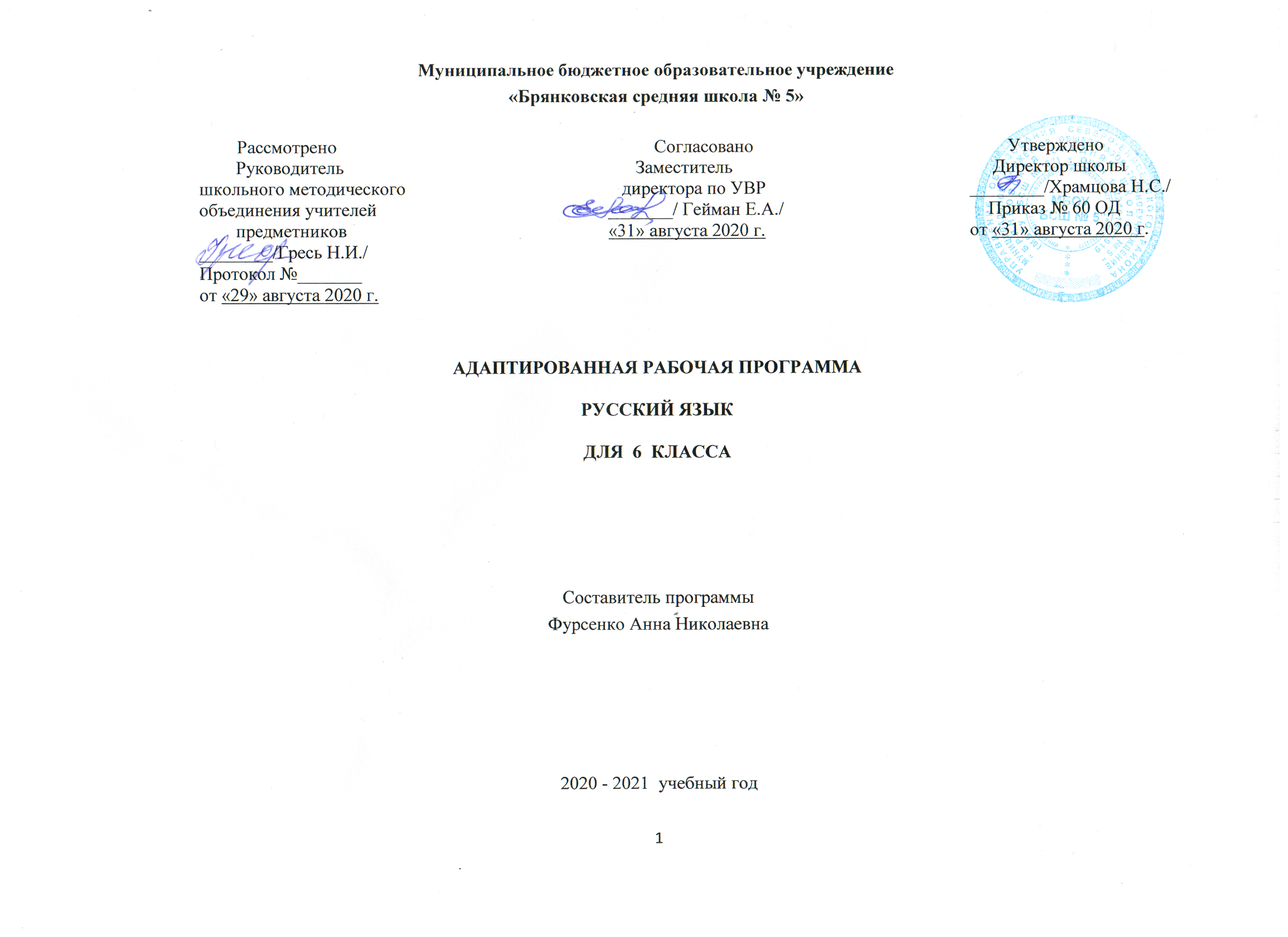 Пояснительная записка.Рабочая программа по русскому языку для 6 класса составлена на основании Учебного плана МБОУ «БСШ № 5», программы специальных (коррекционных) образовательных учреждения VIII вида под ред. В.В.Воронковой 5-9 классы, учебника «Русский язык» для 6 класса специальных (коррекционных) образовательных учреждений VIII вида под ред. Н.Г. Галунчиковой, Э.В. Якубовской.Программа по русскому языку и развитию речи направлена на разностороннее развитие личности учащихся, способствует их умственному развитию, обеспечивают гражданское, нравственное, эстетическое воспитание. Программа содержит материал, помогающий учащимся достичь того уровня общеобразовательных знаний и умений, который необходим им для социальной адаптации.Цели:Развитие речи, мышления, воображения школьников, способности выбирать средства языка в соответствии с условиями общения:Формирование достаточно прочных навыков грамматического письма.Умение последовательно излагать свои мысли в устной и письменной речи.Быть социально адаптированным в плане общего развития и сформированности нравственных качеств.Общая характеристика учебного предмета.Принцип коррекционной направленности обучения является ведущим. Поэтому особое внимание обращено на коррекцию имеющихся у отдельных учащихся специфических нарушений, на коррекцию всей личности в целом.Данная рабочая программа по русскому языку имеет коммуникативную направленность. В связи с этим на первый план выдвигаются задачи развития речи учащихся как средства общения и как способа коррекции их мыслительной деятельности. Программа обеспечивает необходимую систематизацию знаний. Программный материал расположен концентрически: основные части речи, обеспечивающие высказывание (имя существительное, имя прилагательное, глагол), включены в содержание 6 и последующих классов с постепенным наращиванием сведений по каждой из названных тем. Изучение слова, словообразующей роли значимых частей слова направлено на обогащение и активизацию словаря учащихся. В процессе упражнений формируются навыки правописания. Большое значение имеет морфемный разбор, сравнительный анализ слов и др.Части речи изучаются в том объеме, который необходим учащимся для выработки практических навыков устной и письменной речи, формирования навыков грамотного письма.Изучение предложений имеет особое значение для подготовки умственно отсталого ученика к самостоятельной жизни, к общению. Необходимо организовать работу так, чтобы в процессе упражнений формировать у школьников навыки построения простого предложения разной степени распространенности и сложного предложения. Одновременно закрепляются орфографические и пунктуационные навыки.Большое внимание уделяется формированию связной письменной речи, так как возможности умственно отсталых школьников излагать свои мысли в письменной форме весьма ограничены. В связи с этим ведется постоянная работа над развитием их фонематического слуха и правильного произношения, обогащением и уточнением словаря, обучением построению предложений, связному устному и письменному высказыванию. Школьникам прививаются навыки делового письма (оформление деловых бумаг). В то же время предусматривается формирование навыков четкого, правильного, логичного и достаточно краткого изложения своих мыслей в письменной форме. Уделяется внимание и графическим навыкам, то есть четкому и аккуратному письму.Описание места учебного предмета в учебном плане.Адаптированная программа «Русский язык» для 6-ого класса рассчитана на 4 часа в неделю, 136 часов в год.Личностные и предметные результаты. Личностные результаты:1) осознание себя как гражданина России; формирование чувства гордости за свою Родину; 2) воспитание уважительного отношения к иному мнению, истории и культуре других народов; 3) сформированность адекватных представлений о собственных возможностях, о насущно необходимом жизнеобеспечении; 4) овладение начальными навыками адаптации в динамично изменяющемся и развивающемся мире; 5) овладение социально-бытовыми навыками, используемыми в повседневной жизни; 6) владение навыками коммуникации и принятыми нормами социального взаимодействия; 7) способность к осмыслению социального окружения, своего места в нем, принятие соответствующих возрасту ценностей и социальных ролей; 8) принятие и освоение социальной роли обучающегося, проявление социально значимых мотивов учебной деятельности; 9) сформированность навыков сотрудничества с взрослыми и сверстниками в разных социальных ситуациях; 10) воспитание эстетических потребностей, ценностей и чувств; 11) развитие этических чувств, проявление доброжелательности,  нравственной отзывчивости и взаимопомощи, проявление сопереживания к чувствам других людей; 12) сформированность установки на безопасный, здоровый образ жизни, наличие мотивации к творческому труду, работе на результат, бережному отношению к материальным и духовным ценностям; 13) проявление готовности к самостоятельной жизни. Предметные результаты:Минимальный уровень:знание отличительных грамматических признаков основных частей слова;разбор слова с опорой на представленный образец, схему, вопросы учителя;образование слов с новым значением с опорой на образец;представления о грамматических разрядах слов; различение изученных частей речи по вопросу и значению;использование на письме орфографических правил после предварительного разбора текста на основе готового или коллективного составленного алгоритма;составление различных конструкций предложений с опорой на представленный образец;установление смысловых связей в словосочетании по образцу, вопросам учителя;нахождение главных и второстепенных членов предложения без деления на виды (с помощью учителя);нахождение в тексте однородных членов предложения;различение предложений, разных по интонации;нахождение в тексте предложений, различных по цели высказывания (с помощью учителя); участие в обсуждении фактического материала высказывания, необходимого для раскрытия его темы и основной мысли;выбор одного заголовка из нескольких предложенных, соответствующих теме текста;оформление изученных видов деловых бумаг с опорой на представленный образец;письмо небольших по объему изложений повествовательного текста и повествовательного текста с элементами описания (50-55 слов) после предварительного обсуждения (отработки) всех компонентов текста;составление и письмо небольших по объему сочинений (до 50 слов) повествовательного характера (с элементами описания) на основе наблюдений, практической деятельности, опорным словам и предложенному плану после предварительной отработки содержания и языкового оформления.Достаточный уровень:знание значимых частей слова и их дифференцировка по существенным признакам; разбор слова по составу с использованием опорных схем; образование слов с новым значением, относящихся к разным частям речи, с использованием приставок и суффиксов с опорой на схему;дифференцировка слов, относящихся к различным частям речи по существенным признакам; определение некоторых грамматических признаков изученных частей (существительного, прилагательного, глагола) речи по опорной схеме или вопросам учителя; нахождение орфографической трудности в слове и решение орографической задачи (под руководством учителя);пользование орфографическим словарем для уточнения написания слова; составление простых распространенных и сложных предложений по схеме, опорным словам, на предложенную тему и т. д.;установление смысловых связей в несложных по содержанию и структуре предложениях (не более 4-5 слов) по вопросам учителя, опорной схеме;нахождение главных и второстепенных членов предложения с использованием опорных схем;составление предложений с однородными членами с опорой на образец;составление предложений, разных по интонации с опорой на образец; различение предложений (с помощью учителя) различных по цели высказывания;отбор фактического материала, необходимого для раскрытия темы текста;отбор фактического материала, необходимого для раскрытия основной мысли текста (с помощью учителя);выбор одного заголовка из нескольких предложенных, соответствующих теме и основной мысли текста;оформление всех видов изученных деловых бумаг;письмо изложений повествовательных текстов и текстов с элементами описания и рассуждения после предварительного разбора (до 70 слов);письмо сочинений-повествований с элементами описания после предварительного коллективного разбора темы, основной мысли, структуры высказывания и выбора необходимых языковых средств (55-60 слов).Содержание учебного предмета.ПовторениеГлавные и второстепенные члены предложения. Предложения нераспространённые и распространённые. Однородные члены предложения. Перечисление без союзов и с одиночным союзом и. Знаки препинания при однородных членах.Звуки и буквыЗвуки и буквы. Алфавит. Звуки гласные и согласные. Правописание безударных гласных, звонких и глухих согласных. Слова с разделительным ь. Двойные и непроизносимые согласные.СловоСостав слова. Однокоренные слова. Корень, приставка, суффикс и окончание. Образование слов с помощью приставок и суффиксов. Правописание проверяемых безударных гласных, звонких и глухих согласных в корне слов. Непроверяемые гласные и согласные в корне слов. Правописание приставок. Приставка и предлог. Разделительный ъ.Части речи Имя существительное. Значение имени существительного и его основные грамматические признаки: род, число, падеж. Правописание падежных окончаний имён существительных единственного числа. Склонение имён существительных во множественном числе. Правописание падежных окончаний. Правописание родительного падежа существительных женского и среднего рода с основой на шипящий. Знакомство с именами существительными, употребляемыми только в единственном или только во множественном числе.Имя прилагательное. Понятие об имени прилагательном. Значение имени прилагательного в речи. Умение различать род, число, падеж прилагательного по роду, числу и падежу существительного и согласовать прилагательное с существительным в роде, числе и падеже. Правописание падежных окончаний имён прилагательных в единственном и множественном числе.ПредложениеПростое предложение. Простые предложения с однородными членами. Главные и второстепенные члены предложения в качестве однородных. Перечисление без союзов, с одиночным союзом и, с союзами а, но. Знаки препинания при однородных членах. Сложное предложение. Сложные предложения с союзами и, а, но. Знаки препинания перед союзами. Практическое употребление обращения. Знаки препинания при обращении.Повторение пройденного за год.              Написание итогового контрольного диктанта График контрольных работ по адаптированной программе «Русский язык» 6 класс..Календарно-тематическое планирование. Описание материально-технического обеспечения образовательного процесса.1.Постоянное оформление кабинета по предмету.2.Сменное оформление  в соответствии с темой  изучаемого материала.3. Демонстрационные таблицы по темам (опорные таблицы по темам).4.Учебно-дидактический материал (индивидуальные раздаточные задания, карточки, перфокарты, учебники и т.д.).5. Компьютер, интерактивная доска, аудиоколонки, учебная мебель. Учебно – методическое  обеспечение образовательного процесса:1.Воронкова В.В., Перова М.Н.  Программа специальных (коррекционных) образовательных учреждений VIII вида гуманитарный издательский центр " Владос" 2011 год.2. Галунчикова Н.Г., Якубовская Э.В. учебник Русский язык 6 класс Издательство Просвещение 2014 год.3. Галунчикова Н.Г., Якубовская Э.В. Рабочая тетрадь по русскому языку, Москва " Просвещение" 2014 год.Дополнительная учебно-методическая литература.Словари:- Словарь пословиц, поговорок.- Толковый словарь С.Ожегова, Д.Ушакова, В.Даля.- Словарь антонимов.- Словарь синонимов.- Словообразовательный словарь.Вид контроля, темаДата  проведенияКонтрольный диктант № 1  по теме «Состав слова».21.10.2020Проверочный диктант № 1 по теме «Имя существительное».  25.11.2020Контрольный диктант № 2 по теме «Склонение имен существительных».28.12.2020Проверочный диктант № 2 по теме «Склонение существительных во множественном числе».21.01.2021Проверочный диктант № 3 по теме «Изменение имен прилагательных по родам».9.02.2021Контрольный диктант № 3 по теме «Склонение имен прилагательных в единственном числе».11.03.2021Проверочный диктант № 4 по теме «Склонение имен прилагательных женского рода». 20.04.2021Контрольный диктант № 4 «Повторение».27.05.2021№п/пКол-во часовДата План / фактТема урокаВиды учебной деятельности обучающихся1.Повторение (4 часа)1.Повторение (4 часа)1.Повторение (4 часа)1.Повторение (4 часа)1.Повторение (4 часа)111.09Предложение. Главные и второстепенные члены предложения.Личностные результаты: осознание себя как гражданина России; формирование чувства гордости за свою Родину; воспитание уважительного отношения к иному мнению, истории и культуре других народов; сформированность адекватных представлений о собственных возможностях, о насущно необходимом жизнеобеспечения; овладение начальными навыками адаптации в динамично изменяющемся и развивающемся мире; овладение социально-бытовыми навыками, используемыми в повседневной жизни;Предметные результаты:знание отличительных грамматических признаков основных частей слова; разбор слова с опорой на представленный образец, схему, вопросы учителя; образование слов с новым значением с опорой на образец; представления о грамматических разрядах слов;  различение изученных частей речи по вопросу и значению;212.09Предложение. Главные и второстепенные члены предложения. Обобщение.Личностные результаты: осознание себя как гражданина России; формирование чувства гордости за свою Родину; воспитание уважительного отношения к иному мнению, истории и культуре других народов; сформированность адекватных представлений о собственных возможностях, о насущно необходимом жизнеобеспечения; овладение начальными навыками адаптации в динамично изменяющемся и развивающемся мире; овладение социально-бытовыми навыками, используемыми в повседневной жизни;Предметные результаты:знание отличительных грамматических признаков основных частей слова; разбор слова с опорой на представленный образец, схему, вопросы учителя; образование слов с новым значением с опорой на образец; представления о грамматических разрядах слов;  различение изученных частей речи по вопросу и значению;313.09Однородные члены предложения.Личностные результаты: осознание себя как гражданина России; формирование чувства гордости за свою Родину; воспитание уважительного отношения к иному мнению, истории и культуре других народов; сформированность адекватных представлений о собственных возможностях, о насущно необходимом жизнеобеспечения; овладение начальными навыками адаптации в динамично изменяющемся и развивающемся мире; овладение социально-бытовыми навыками, используемыми в повседневной жизни;Предметные результаты:знание отличительных грамматических признаков основных частей слова; разбор слова с опорой на представленный образец, схему, вопросы учителя; образование слов с новым значением с опорой на образец; представления о грамматических разрядах слов;  различение изученных частей речи по вопросу и значению;417.09Однородные члены предложения. Обобщение.Личностные результаты: осознание себя как гражданина России; формирование чувства гордости за свою Родину; воспитание уважительного отношения к иному мнению, истории и культуре других народов; сформированность адекватных представлений о собственных возможностях, о насущно необходимом жизнеобеспечения; овладение начальными навыками адаптации в динамично изменяющемся и развивающемся мире; овладение социально-бытовыми навыками, используемыми в повседневной жизни;Предметные результаты:знание отличительных грамматических признаков основных частей слова; разбор слова с опорой на представленный образец, схему, вопросы учителя; образование слов с новым значением с опорой на образец; представления о грамматических разрядах слов;  различение изученных частей речи по вопросу и значению;2.Звуки и буквы (7 часов)2.Звуки и буквы (7 часов)2.Звуки и буквы (7 часов)2.Звуки и буквы (7 часов)2.Звуки и буквы (7 часов)518.09Алфавит. Звуки гласные и согласные.Личностные результаты: осознание себя как гражданина России; формирование чувства гордости за свою Родину; воспитание уважительного отношения к иному мнению, истории и культуре других народов; сформированность адекватных представлений о собственных возможностях, о насущно необходимом жизнеобеспечения; овладение начальными навыками адаптации в динамично изменяющемся и развивающемся мире; овладение социально-бытовыми навыками, используемыми в повседневной жизни;Предметные результаты:знание отличительных грамматических признаков основных частей слова; разбор слова с опорой на представленный образец, схему, вопросы учителя; образование слов с новым значением с опорой на образец; представления о грамматических разрядах слов;  различение изученных частей речи по вопросу и значению;619.09Гласные ударные и безударные. Согласные твёрдые и мягкие.Личностные результаты: осознание себя как гражданина России; формирование чувства гордости за свою Родину; воспитание уважительного отношения к иному мнению, истории и культуре других народов; сформированность адекватных представлений о собственных возможностях, о насущно необходимом жизнеобеспечения; овладение начальными навыками адаптации в динамично изменяющемся и развивающемся мире; овладение социально-бытовыми навыками, используемыми в повседневной жизни;Предметные результаты:знание отличительных грамматических признаков основных частей слова; разбор слова с опорой на представленный образец, схему, вопросы учителя; образование слов с новым значением с опорой на образец; представления о грамматических разрядах слов;  различение изученных частей речи по вопросу и значению;7110.09Гласные ударные и безударные. Согласные твёрдые и мягкие. Обобщение.Личностные результаты: осознание себя как гражданина России; формирование чувства гордости за свою Родину; воспитание уважительного отношения к иному мнению, истории и культуре других народов; сформированность адекватных представлений о собственных возможностях, о насущно необходимом жизнеобеспечения; овладение начальными навыками адаптации в динамично изменяющемся и развивающемся мире; овладение социально-бытовыми навыками, используемыми в повседневной жизни;Предметные результаты:знание отличительных грамматических признаков основных частей слова; разбор слова с опорой на представленный образец, схему, вопросы учителя; образование слов с новым значением с опорой на образец; представления о грамматических разрядах слов;  различение изученных частей речи по вопросу и значению;8114.09Правописание звонких и глухих согласных. Письмо по памяти.Личностные результаты: осознание себя как гражданина России; формирование чувства гордости за свою Родину; воспитание уважительного отношения к иному мнению, истории и культуре других народов; сформированность адекватных представлений о собственных возможностях, о насущно необходимом жизнеобеспечения; овладение начальными навыками адаптации в динамично изменяющемся и развивающемся мире; овладение социально-бытовыми навыками, используемыми в повседневной жизни;Предметные результаты:знание отличительных грамматических признаков основных частей слова; разбор слова с опорой на представленный образец, схему, вопросы учителя; образование слов с новым значением с опорой на образец; представления о грамматических разрядах слов;  различение изученных частей речи по вопросу и значению;9115.09Правописание звонких и глухих согласных. Обобщение.Личностные результаты: осознание себя как гражданина России; формирование чувства гордости за свою Родину; воспитание уважительного отношения к иному мнению, истории и культуре других народов; сформированность адекватных представлений о собственных возможностях, о насущно необходимом жизнеобеспечения; овладение начальными навыками адаптации в динамично изменяющемся и развивающемся мире; овладение социально-бытовыми навыками, используемыми в повседневной жизни;Предметные результаты:знание отличительных грамматических признаков основных частей слова; разбор слова с опорой на представленный образец, схему, вопросы учителя; образование слов с новым значением с опорой на образец; представления о грамматических разрядах слов;  различение изученных частей речи по вопросу и значению;10116.09Р.р. Составление рассказа по опорным словам и словосочетаниям, сочинение «Снегурочка».Личностные результаты: осознание себя как гражданина России; формирование чувства гордости за свою Родину; воспитание уважительного отношения к иному мнению, истории и культуре других народов; сформированность адекватных представлений о собственных возможностях, о насущно необходимом жизнеобеспечения; овладение начальными навыками адаптации в динамично изменяющемся и развивающемся мире; овладение социально-бытовыми навыками, используемыми в повседневной жизни;Предметные результаты:знание отличительных грамматических признаков основных частей слова; разбор слова с опорой на представленный образец, схему, вопросы учителя; образование слов с новым значением с опорой на образец; представления о грамматических разрядах слов;  различение изученных частей речи по вопросу и значению;11117.09Упражнения на закрепление.Личностные результаты: осознание себя как гражданина России; формирование чувства гордости за свою Родину; воспитание уважительного отношения к иному мнению, истории и культуре других народов; сформированность адекватных представлений о собственных возможностях, о насущно необходимом жизнеобеспечения; овладение начальными навыками адаптации в динамично изменяющемся и развивающемся мире; овладение социально-бытовыми навыками, используемыми в повседневной жизни;Предметные результаты:знание отличительных грамматических признаков основных частей слова; разбор слова с опорой на представленный образец, схему, вопросы учителя; образование слов с новым значением с опорой на образец; представления о грамматических разрядах слов;  различение изученных частей речи по вопросу и значению;3.Состав слова (23 часа)3.Состав слова (23 часа)3.Состав слова (23 часа)3.Состав слова (23 часа)3.Состав слова (23 часа)12121.09Корень и однокоренные слова.Личностные:принятие и освоение социальной роли обучающегося, проявление социально значимых мотивов учебной деятельности; сформированность навыков сотрудничества с взрослыми и сверстниками в разных социальных ситуациях; воспитание эстетических потребностей, ценностей и чувств; развитие этических чувств, проявление доброжелательности,  нравственной отзывчивости и взаимопомощи, проявление сопереживания к чувствам других людей; сформированность установки на безопасный, здоровый образ жизни, наличие мотивации к творческому труду, работе на результат, бережному отношению к материальным и духовным ценностям; проявление готовности к самостоятельной жизни; принятие и освоение социальной роли обучающегося, проявление социально значимых мотивов учебной деятельности; сформированность навыков сотрудничества с взрослыми и сверстниками в разных социальных ситуациях; воспитание эстетических потребностей, ценностей и чувств; развитие этических чувств, проявление доброжелательности,  нравственной отзывчивости и взаимопомощи, проявление сопереживания к чувствам других людей; сформированность установки на безопасный, здоровый образ жизни, наличие мотивации к творческому труду, работе на результат, бережному отношению к материальным и духовным ценностям; проявление готовности к самостоятельной жизни. Предметные:нахождение в тексте предложений, различных по цели высказывания (с помощью учителя); участие в обсуждении фактического материала высказывания, необходимого для раскрытия его темы и основной мысли; выбор одного заголовка из нескольких предложенных, соответствующих теме текста; оформление изученных видов деловых бумаг с опорой на представленный образец; письмо небольших по объему изложений повествовательного текста и повествовательного текста с элементами описания (50-55 слов) после предварительного обсуждения (отработки) всех компонентов текста; составление и письмо небольших по объему сочинений (до 50 слов) повествовательного характера (с элементами описания) на основе наблюдений, практической деятельности, опорным словам и предложенному плану после предварительной отработки содержания и языкового оформления.13122.09Приставка. Образование слов при помощи приставки.Личностные:принятие и освоение социальной роли обучающегося, проявление социально значимых мотивов учебной деятельности; сформированность навыков сотрудничества с взрослыми и сверстниками в разных социальных ситуациях; воспитание эстетических потребностей, ценностей и чувств; развитие этических чувств, проявление доброжелательности,  нравственной отзывчивости и взаимопомощи, проявление сопереживания к чувствам других людей; сформированность установки на безопасный, здоровый образ жизни, наличие мотивации к творческому труду, работе на результат, бережному отношению к материальным и духовным ценностям; проявление готовности к самостоятельной жизни; принятие и освоение социальной роли обучающегося, проявление социально значимых мотивов учебной деятельности; сформированность навыков сотрудничества с взрослыми и сверстниками в разных социальных ситуациях; воспитание эстетических потребностей, ценностей и чувств; развитие этических чувств, проявление доброжелательности,  нравственной отзывчивости и взаимопомощи, проявление сопереживания к чувствам других людей; сформированность установки на безопасный, здоровый образ жизни, наличие мотивации к творческому труду, работе на результат, бережному отношению к материальным и духовным ценностям; проявление готовности к самостоятельной жизни. Предметные:нахождение в тексте предложений, различных по цели высказывания (с помощью учителя); участие в обсуждении фактического материала высказывания, необходимого для раскрытия его темы и основной мысли; выбор одного заголовка из нескольких предложенных, соответствующих теме текста; оформление изученных видов деловых бумаг с опорой на представленный образец; письмо небольших по объему изложений повествовательного текста и повествовательного текста с элементами описания (50-55 слов) после предварительного обсуждения (отработки) всех компонентов текста; составление и письмо небольших по объему сочинений (до 50 слов) повествовательного характера (с элементами описания) на основе наблюдений, практической деятельности, опорным словам и предложенному плану после предварительной отработки содержания и языкового оформления.14123.09Суффикс. Образование слов при помощи  суффикса.Личностные:принятие и освоение социальной роли обучающегося, проявление социально значимых мотивов учебной деятельности; сформированность навыков сотрудничества с взрослыми и сверстниками в разных социальных ситуациях; воспитание эстетических потребностей, ценностей и чувств; развитие этических чувств, проявление доброжелательности,  нравственной отзывчивости и взаимопомощи, проявление сопереживания к чувствам других людей; сформированность установки на безопасный, здоровый образ жизни, наличие мотивации к творческому труду, работе на результат, бережному отношению к материальным и духовным ценностям; проявление готовности к самостоятельной жизни; принятие и освоение социальной роли обучающегося, проявление социально значимых мотивов учебной деятельности; сформированность навыков сотрудничества с взрослыми и сверстниками в разных социальных ситуациях; воспитание эстетических потребностей, ценностей и чувств; развитие этических чувств, проявление доброжелательности,  нравственной отзывчивости и взаимопомощи, проявление сопереживания к чувствам других людей; сформированность установки на безопасный, здоровый образ жизни, наличие мотивации к творческому труду, работе на результат, бережному отношению к материальным и духовным ценностям; проявление готовности к самостоятельной жизни. Предметные:нахождение в тексте предложений, различных по цели высказывания (с помощью учителя); участие в обсуждении фактического материала высказывания, необходимого для раскрытия его темы и основной мысли; выбор одного заголовка из нескольких предложенных, соответствующих теме текста; оформление изученных видов деловых бумаг с опорой на представленный образец; письмо небольших по объему изложений повествовательного текста и повествовательного текста с элементами описания (50-55 слов) после предварительного обсуждения (отработки) всех компонентов текста; составление и письмо небольших по объему сочинений (до 50 слов) повествовательного характера (с элементами описания) на основе наблюдений, практической деятельности, опорным словам и предложенному плану после предварительной отработки содержания и языкового оформления.15124.09Окончание.Личностные:принятие и освоение социальной роли обучающегося, проявление социально значимых мотивов учебной деятельности; сформированность навыков сотрудничества с взрослыми и сверстниками в разных социальных ситуациях; воспитание эстетических потребностей, ценностей и чувств; развитие этических чувств, проявление доброжелательности,  нравственной отзывчивости и взаимопомощи, проявление сопереживания к чувствам других людей; сформированность установки на безопасный, здоровый образ жизни, наличие мотивации к творческому труду, работе на результат, бережному отношению к материальным и духовным ценностям; проявление готовности к самостоятельной жизни; принятие и освоение социальной роли обучающегося, проявление социально значимых мотивов учебной деятельности; сформированность навыков сотрудничества с взрослыми и сверстниками в разных социальных ситуациях; воспитание эстетических потребностей, ценностей и чувств; развитие этических чувств, проявление доброжелательности,  нравственной отзывчивости и взаимопомощи, проявление сопереживания к чувствам других людей; сформированность установки на безопасный, здоровый образ жизни, наличие мотивации к творческому труду, работе на результат, бережному отношению к материальным и духовным ценностям; проявление готовности к самостоятельной жизни. Предметные:нахождение в тексте предложений, различных по цели высказывания (с помощью учителя); участие в обсуждении фактического материала высказывания, необходимого для раскрытия его темы и основной мысли; выбор одного заголовка из нескольких предложенных, соответствующих теме текста; оформление изученных видов деловых бумаг с опорой на представленный образец; письмо небольших по объему изложений повествовательного текста и повествовательного текста с элементами описания (50-55 слов) после предварительного обсуждения (отработки) всех компонентов текста; составление и письмо небольших по объему сочинений (до 50 слов) повествовательного характера (с элементами описания) на основе наблюдений, практической деятельности, опорным словам и предложенному плану после предварительной отработки содержания и языкового оформления.16128.09Упражнения на закрепление.Личностные:принятие и освоение социальной роли обучающегося, проявление социально значимых мотивов учебной деятельности; сформированность навыков сотрудничества с взрослыми и сверстниками в разных социальных ситуациях; воспитание эстетических потребностей, ценностей и чувств; развитие этических чувств, проявление доброжелательности,  нравственной отзывчивости и взаимопомощи, проявление сопереживания к чувствам других людей; сформированность установки на безопасный, здоровый образ жизни, наличие мотивации к творческому труду, работе на результат, бережному отношению к материальным и духовным ценностям; проявление готовности к самостоятельной жизни; принятие и освоение социальной роли обучающегося, проявление социально значимых мотивов учебной деятельности; сформированность навыков сотрудничества с взрослыми и сверстниками в разных социальных ситуациях; воспитание эстетических потребностей, ценностей и чувств; развитие этических чувств, проявление доброжелательности,  нравственной отзывчивости и взаимопомощи, проявление сопереживания к чувствам других людей; сформированность установки на безопасный, здоровый образ жизни, наличие мотивации к творческому труду, работе на результат, бережному отношению к материальным и духовным ценностям; проявление готовности к самостоятельной жизни. Предметные:нахождение в тексте предложений, различных по цели высказывания (с помощью учителя); участие в обсуждении фактического материала высказывания, необходимого для раскрытия его темы и основной мысли; выбор одного заголовка из нескольких предложенных, соответствующих теме текста; оформление изученных видов деловых бумаг с опорой на представленный образец; письмо небольших по объему изложений повествовательного текста и повествовательного текста с элементами описания (50-55 слов) после предварительного обсуждения (отработки) всех компонентов текста; составление и письмо небольших по объему сочинений (до 50 слов) повествовательного характера (с элементами описания) на основе наблюдений, практической деятельности, опорным словам и предложенному плану после предварительной отработки содержания и языкового оформления.17129.09Правописание безударных гласных в корне слова. Личностные:принятие и освоение социальной роли обучающегося, проявление социально значимых мотивов учебной деятельности; сформированность навыков сотрудничества с взрослыми и сверстниками в разных социальных ситуациях; воспитание эстетических потребностей, ценностей и чувств; развитие этических чувств, проявление доброжелательности,  нравственной отзывчивости и взаимопомощи, проявление сопереживания к чувствам других людей; сформированность установки на безопасный, здоровый образ жизни, наличие мотивации к творческому труду, работе на результат, бережному отношению к материальным и духовным ценностям; проявление готовности к самостоятельной жизни; принятие и освоение социальной роли обучающегося, проявление социально значимых мотивов учебной деятельности; сформированность навыков сотрудничества с взрослыми и сверстниками в разных социальных ситуациях; воспитание эстетических потребностей, ценностей и чувств; развитие этических чувств, проявление доброжелательности,  нравственной отзывчивости и взаимопомощи, проявление сопереживания к чувствам других людей; сформированность установки на безопасный, здоровый образ жизни, наличие мотивации к творческому труду, работе на результат, бережному отношению к материальным и духовным ценностям; проявление готовности к самостоятельной жизни. Предметные:нахождение в тексте предложений, различных по цели высказывания (с помощью учителя); участие в обсуждении фактического материала высказывания, необходимого для раскрытия его темы и основной мысли; выбор одного заголовка из нескольких предложенных, соответствующих теме текста; оформление изученных видов деловых бумаг с опорой на представленный образец; письмо небольших по объему изложений повествовательного текста и повествовательного текста с элементами описания (50-55 слов) после предварительного обсуждения (отработки) всех компонентов текста; составление и письмо небольших по объему сочинений (до 50 слов) повествовательного характера (с элементами описания) на основе наблюдений, практической деятельности, опорным словам и предложенному плану после предварительной отработки содержания и языкового оформления.18130.09Правописание безударных гласных в корне слова. Словарный диктант.Личностные:принятие и освоение социальной роли обучающегося, проявление социально значимых мотивов учебной деятельности; сформированность навыков сотрудничества с взрослыми и сверстниками в разных социальных ситуациях; воспитание эстетических потребностей, ценностей и чувств; развитие этических чувств, проявление доброжелательности,  нравственной отзывчивости и взаимопомощи, проявление сопереживания к чувствам других людей; сформированность установки на безопасный, здоровый образ жизни, наличие мотивации к творческому труду, работе на результат, бережному отношению к материальным и духовным ценностям; проявление готовности к самостоятельной жизни; принятие и освоение социальной роли обучающегося, проявление социально значимых мотивов учебной деятельности; сформированность навыков сотрудничества с взрослыми и сверстниками в разных социальных ситуациях; воспитание эстетических потребностей, ценностей и чувств; развитие этических чувств, проявление доброжелательности,  нравственной отзывчивости и взаимопомощи, проявление сопереживания к чувствам других людей; сформированность установки на безопасный, здоровый образ жизни, наличие мотивации к творческому труду, работе на результат, бережному отношению к материальным и духовным ценностям; проявление готовности к самостоятельной жизни. Предметные:нахождение в тексте предложений, различных по цели высказывания (с помощью учителя); участие в обсуждении фактического материала высказывания, необходимого для раскрытия его темы и основной мысли; выбор одного заголовка из нескольких предложенных, соответствующих теме текста; оформление изученных видов деловых бумаг с опорой на представленный образец; письмо небольших по объему изложений повествовательного текста и повествовательного текста с элементами описания (50-55 слов) после предварительного обсуждения (отработки) всех компонентов текста; составление и письмо небольших по объему сочинений (до 50 слов) повествовательного характера (с элементами описания) на основе наблюдений, практической деятельности, опорным словам и предложенному плану после предварительной отработки содержания и языкового оформления.1911.10Правописание звонких и глухих согласных в корне слова.Личностные:принятие и освоение социальной роли обучающегося, проявление социально значимых мотивов учебной деятельности; сформированность навыков сотрудничества с взрослыми и сверстниками в разных социальных ситуациях; воспитание эстетических потребностей, ценностей и чувств; развитие этических чувств, проявление доброжелательности,  нравственной отзывчивости и взаимопомощи, проявление сопереживания к чувствам других людей; сформированность установки на безопасный, здоровый образ жизни, наличие мотивации к творческому труду, работе на результат, бережному отношению к материальным и духовным ценностям; проявление готовности к самостоятельной жизни; принятие и освоение социальной роли обучающегося, проявление социально значимых мотивов учебной деятельности; сформированность навыков сотрудничества с взрослыми и сверстниками в разных социальных ситуациях; воспитание эстетических потребностей, ценностей и чувств; развитие этических чувств, проявление доброжелательности,  нравственной отзывчивости и взаимопомощи, проявление сопереживания к чувствам других людей; сформированность установки на безопасный, здоровый образ жизни, наличие мотивации к творческому труду, работе на результат, бережному отношению к материальным и духовным ценностям; проявление готовности к самостоятельной жизни. Предметные:нахождение в тексте предложений, различных по цели высказывания (с помощью учителя); участие в обсуждении фактического материала высказывания, необходимого для раскрытия его темы и основной мысли; выбор одного заголовка из нескольких предложенных, соответствующих теме текста; оформление изученных видов деловых бумаг с опорой на представленный образец; письмо небольших по объему изложений повествовательного текста и повествовательного текста с элементами описания (50-55 слов) после предварительного обсуждения (отработки) всех компонентов текста; составление и письмо небольших по объему сочинений (до 50 слов) повествовательного характера (с элементами описания) на основе наблюдений, практической деятельности, опорным словам и предложенному плану после предварительной отработки содержания и языкового оформления.2015.10Непроизносимые согласные в корне слова.Личностные:принятие и освоение социальной роли обучающегося, проявление социально значимых мотивов учебной деятельности; сформированность навыков сотрудничества с взрослыми и сверстниками в разных социальных ситуациях; воспитание эстетических потребностей, ценностей и чувств; развитие этических чувств, проявление доброжелательности,  нравственной отзывчивости и взаимопомощи, проявление сопереживания к чувствам других людей; сформированность установки на безопасный, здоровый образ жизни, наличие мотивации к творческому труду, работе на результат, бережному отношению к материальным и духовным ценностям; проявление готовности к самостоятельной жизни; принятие и освоение социальной роли обучающегося, проявление социально значимых мотивов учебной деятельности; сформированность навыков сотрудничества с взрослыми и сверстниками в разных социальных ситуациях; воспитание эстетических потребностей, ценностей и чувств; развитие этических чувств, проявление доброжелательности,  нравственной отзывчивости и взаимопомощи, проявление сопереживания к чувствам других людей; сформированность установки на безопасный, здоровый образ жизни, наличие мотивации к творческому труду, работе на результат, бережному отношению к материальным и духовным ценностям; проявление готовности к самостоятельной жизни. Предметные:нахождение в тексте предложений, различных по цели высказывания (с помощью учителя); участие в обсуждении фактического материала высказывания, необходимого для раскрытия его темы и основной мысли; выбор одного заголовка из нескольких предложенных, соответствующих теме текста; оформление изученных видов деловых бумаг с опорой на представленный образец; письмо небольших по объему изложений повествовательного текста и повествовательного текста с элементами описания (50-55 слов) после предварительного обсуждения (отработки) всех компонентов текста; составление и письмо небольших по объему сочинений (до 50 слов) повествовательного характера (с элементами описания) на основе наблюдений, практической деятельности, опорным словам и предложенному плану после предварительной отработки содержания и языкового оформления.2116.10Непроизносимые согласные в корне слова. Письмо по памяти.Личностные:принятие и освоение социальной роли обучающегося, проявление социально значимых мотивов учебной деятельности; сформированность навыков сотрудничества с взрослыми и сверстниками в разных социальных ситуациях; воспитание эстетических потребностей, ценностей и чувств; развитие этических чувств, проявление доброжелательности,  нравственной отзывчивости и взаимопомощи, проявление сопереживания к чувствам других людей; сформированность установки на безопасный, здоровый образ жизни, наличие мотивации к творческому труду, работе на результат, бережному отношению к материальным и духовным ценностям; проявление готовности к самостоятельной жизни; принятие и освоение социальной роли обучающегося, проявление социально значимых мотивов учебной деятельности; сформированность навыков сотрудничества с взрослыми и сверстниками в разных социальных ситуациях; воспитание эстетических потребностей, ценностей и чувств; развитие этических чувств, проявление доброжелательности,  нравственной отзывчивости и взаимопомощи, проявление сопереживания к чувствам других людей; сформированность установки на безопасный, здоровый образ жизни, наличие мотивации к творческому труду, работе на результат, бережному отношению к материальным и духовным ценностям; проявление готовности к самостоятельной жизни. Предметные:нахождение в тексте предложений, различных по цели высказывания (с помощью учителя); участие в обсуждении фактического материала высказывания, необходимого для раскрытия его темы и основной мысли; выбор одного заголовка из нескольких предложенных, соответствующих теме текста; оформление изученных видов деловых бумаг с опорой на представленный образец; письмо небольших по объему изложений повествовательного текста и повествовательного текста с элементами описания (50-55 слов) после предварительного обсуждения (отработки) всех компонентов текста; составление и письмо небольших по объему сочинений (до 50 слов) повествовательного характера (с элементами описания) на основе наблюдений, практической деятельности, опорным словам и предложенному плану после предварительной отработки содержания и языкового оформления.2217.10Упражнения на закрепление.Личностные:принятие и освоение социальной роли обучающегося, проявление социально значимых мотивов учебной деятельности; сформированность навыков сотрудничества с взрослыми и сверстниками в разных социальных ситуациях; воспитание эстетических потребностей, ценностей и чувств; развитие этических чувств, проявление доброжелательности,  нравственной отзывчивости и взаимопомощи, проявление сопереживания к чувствам других людей; сформированность установки на безопасный, здоровый образ жизни, наличие мотивации к творческому труду, работе на результат, бережному отношению к материальным и духовным ценностям; проявление готовности к самостоятельной жизни; принятие и освоение социальной роли обучающегося, проявление социально значимых мотивов учебной деятельности; сформированность навыков сотрудничества с взрослыми и сверстниками в разных социальных ситуациях; воспитание эстетических потребностей, ценностей и чувств; развитие этических чувств, проявление доброжелательности,  нравственной отзывчивости и взаимопомощи, проявление сопереживания к чувствам других людей; сформированность установки на безопасный, здоровый образ жизни, наличие мотивации к творческому труду, работе на результат, бережному отношению к материальным и духовным ценностям; проявление готовности к самостоятельной жизни. Предметные:нахождение в тексте предложений, различных по цели высказывания (с помощью учителя); участие в обсуждении фактического материала высказывания, необходимого для раскрытия его темы и основной мысли; выбор одного заголовка из нескольких предложенных, соответствующих теме текста; оформление изученных видов деловых бумаг с опорой на представленный образец; письмо небольших по объему изложений повествовательного текста и повествовательного текста с элементами описания (50-55 слов) после предварительного обсуждения (отработки) всех компонентов текста; составление и письмо небольших по объему сочинений (до 50 слов) повествовательного характера (с элементами описания) на основе наблюдений, практической деятельности, опорным словам и предложенному плану после предварительной отработки содержания и языкового оформления.2318.10Приставка и предлог. Письмо по памяти.Личностные:принятие и освоение социальной роли обучающегося, проявление социально значимых мотивов учебной деятельности; сформированность навыков сотрудничества с взрослыми и сверстниками в разных социальных ситуациях; воспитание эстетических потребностей, ценностей и чувств; развитие этических чувств, проявление доброжелательности,  нравственной отзывчивости и взаимопомощи, проявление сопереживания к чувствам других людей; сформированность установки на безопасный, здоровый образ жизни, наличие мотивации к творческому труду, работе на результат, бережному отношению к материальным и духовным ценностям; проявление готовности к самостоятельной жизни; принятие и освоение социальной роли обучающегося, проявление социально значимых мотивов учебной деятельности; сформированность навыков сотрудничества с взрослыми и сверстниками в разных социальных ситуациях; воспитание эстетических потребностей, ценностей и чувств; развитие этических чувств, проявление доброжелательности,  нравственной отзывчивости и взаимопомощи, проявление сопереживания к чувствам других людей; сформированность установки на безопасный, здоровый образ жизни, наличие мотивации к творческому труду, работе на результат, бережному отношению к материальным и духовным ценностям; проявление готовности к самостоятельной жизни. Предметные:нахождение в тексте предложений, различных по цели высказывания (с помощью учителя); участие в обсуждении фактического материала высказывания, необходимого для раскрытия его темы и основной мысли; выбор одного заголовка из нескольких предложенных, соответствующих теме текста; оформление изученных видов деловых бумаг с опорой на представленный образец; письмо небольших по объему изложений повествовательного текста и повествовательного текста с элементами описания (50-55 слов) после предварительного обсуждения (отработки) всех компонентов текста; составление и письмо небольших по объему сочинений (до 50 слов) повествовательного характера (с элементами описания) на основе наблюдений, практической деятельности, опорным словам и предложенному плану после предварительной отработки содержания и языкового оформления.24112.10Приставка и предлог. Письмо по памяти. Обобщение.Личностные:принятие и освоение социальной роли обучающегося, проявление социально значимых мотивов учебной деятельности; сформированность навыков сотрудничества с взрослыми и сверстниками в разных социальных ситуациях; воспитание эстетических потребностей, ценностей и чувств; развитие этических чувств, проявление доброжелательности,  нравственной отзывчивости и взаимопомощи, проявление сопереживания к чувствам других людей; сформированность установки на безопасный, здоровый образ жизни, наличие мотивации к творческому труду, работе на результат, бережному отношению к материальным и духовным ценностям; проявление готовности к самостоятельной жизни; принятие и освоение социальной роли обучающегося, проявление социально значимых мотивов учебной деятельности; сформированность навыков сотрудничества с взрослыми и сверстниками в разных социальных ситуациях; воспитание эстетических потребностей, ценностей и чувств; развитие этических чувств, проявление доброжелательности,  нравственной отзывчивости и взаимопомощи, проявление сопереживания к чувствам других людей; сформированность установки на безопасный, здоровый образ жизни, наличие мотивации к творческому труду, работе на результат, бережному отношению к материальным и духовным ценностям; проявление готовности к самостоятельной жизни. Предметные:нахождение в тексте предложений, различных по цели высказывания (с помощью учителя); участие в обсуждении фактического материала высказывания, необходимого для раскрытия его темы и основной мысли; выбор одного заголовка из нескольких предложенных, соответствующих теме текста; оформление изученных видов деловых бумаг с опорой на представленный образец; письмо небольших по объему изложений повествовательного текста и повествовательного текста с элементами описания (50-55 слов) после предварительного обсуждения (отработки) всех компонентов текста; составление и письмо небольших по объему сочинений (до 50 слов) повествовательного характера (с элементами описания) на основе наблюдений, практической деятельности, опорным словам и предложенному плану после предварительной отработки содержания и языкового оформления.25113.10Разделительный твёрдый знак (Ъ) после приставок.Личностные:принятие и освоение социальной роли обучающегося, проявление социально значимых мотивов учебной деятельности; сформированность навыков сотрудничества с взрослыми и сверстниками в разных социальных ситуациях; воспитание эстетических потребностей, ценностей и чувств; развитие этических чувств, проявление доброжелательности,  нравственной отзывчивости и взаимопомощи, проявление сопереживания к чувствам других людей; сформированность установки на безопасный, здоровый образ жизни, наличие мотивации к творческому труду, работе на результат, бережному отношению к материальным и духовным ценностям; проявление готовности к самостоятельной жизни; принятие и освоение социальной роли обучающегося, проявление социально значимых мотивов учебной деятельности; сформированность навыков сотрудничества с взрослыми и сверстниками в разных социальных ситуациях; воспитание эстетических потребностей, ценностей и чувств; развитие этических чувств, проявление доброжелательности,  нравственной отзывчивости и взаимопомощи, проявление сопереживания к чувствам других людей; сформированность установки на безопасный, здоровый образ жизни, наличие мотивации к творческому труду, работе на результат, бережному отношению к материальным и духовным ценностям; проявление готовности к самостоятельной жизни. Предметные:нахождение в тексте предложений, различных по цели высказывания (с помощью учителя); участие в обсуждении фактического материала высказывания, необходимого для раскрытия его темы и основной мысли; выбор одного заголовка из нескольких предложенных, соответствующих теме текста; оформление изученных видов деловых бумаг с опорой на представленный образец; письмо небольших по объему изложений повествовательного текста и повествовательного текста с элементами описания (50-55 слов) после предварительного обсуждения (отработки) всех компонентов текста; составление и письмо небольших по объему сочинений (до 50 слов) повествовательного характера (с элементами описания) на основе наблюдений, практической деятельности, опорным словам и предложенному плану после предварительной отработки содержания и языкового оформления.26114.10Письменный краткий пересказ, изложение «Догадливый хомяк».Личностные:принятие и освоение социальной роли обучающегося, проявление социально значимых мотивов учебной деятельности; сформированность навыков сотрудничества с взрослыми и сверстниками в разных социальных ситуациях; воспитание эстетических потребностей, ценностей и чувств; развитие этических чувств, проявление доброжелательности,  нравственной отзывчивости и взаимопомощи, проявление сопереживания к чувствам других людей; сформированность установки на безопасный, здоровый образ жизни, наличие мотивации к творческому труду, работе на результат, бережному отношению к материальным и духовным ценностям; проявление готовности к самостоятельной жизни; принятие и освоение социальной роли обучающегося, проявление социально значимых мотивов учебной деятельности; сформированность навыков сотрудничества с взрослыми и сверстниками в разных социальных ситуациях; воспитание эстетических потребностей, ценностей и чувств; развитие этических чувств, проявление доброжелательности,  нравственной отзывчивости и взаимопомощи, проявление сопереживания к чувствам других людей; сформированность установки на безопасный, здоровый образ жизни, наличие мотивации к творческому труду, работе на результат, бережному отношению к материальным и духовным ценностям; проявление готовности к самостоятельной жизни. Предметные:нахождение в тексте предложений, различных по цели высказывания (с помощью учителя); участие в обсуждении фактического материала высказывания, необходимого для раскрытия его темы и основной мысли; выбор одного заголовка из нескольких предложенных, соответствующих теме текста; оформление изученных видов деловых бумаг с опорой на представленный образец; письмо небольших по объему изложений повествовательного текста и повествовательного текста с элементами описания (50-55 слов) после предварительного обсуждения (отработки) всех компонентов текста; составление и письмо небольших по объему сочинений (до 50 слов) повествовательного характера (с элементами описания) на основе наблюдений, практической деятельности, опорным словам и предложенному плану после предварительной отработки содержания и языкового оформления.27115.10Правописание приставок. Письмо по памяти.Личностные:принятие и освоение социальной роли обучающегося, проявление социально значимых мотивов учебной деятельности; сформированность навыков сотрудничества с взрослыми и сверстниками в разных социальных ситуациях; воспитание эстетических потребностей, ценностей и чувств; развитие этических чувств, проявление доброжелательности,  нравственной отзывчивости и взаимопомощи, проявление сопереживания к чувствам других людей; сформированность установки на безопасный, здоровый образ жизни, наличие мотивации к творческому труду, работе на результат, бережному отношению к материальным и духовным ценностям; проявление готовности к самостоятельной жизни; принятие и освоение социальной роли обучающегося, проявление социально значимых мотивов учебной деятельности; сформированность навыков сотрудничества с взрослыми и сверстниками в разных социальных ситуациях; воспитание эстетических потребностей, ценностей и чувств; развитие этических чувств, проявление доброжелательности,  нравственной отзывчивости и взаимопомощи, проявление сопереживания к чувствам других людей; сформированность установки на безопасный, здоровый образ жизни, наличие мотивации к творческому труду, работе на результат, бережному отношению к материальным и духовным ценностям; проявление готовности к самостоятельной жизни. Предметные:нахождение в тексте предложений, различных по цели высказывания (с помощью учителя); участие в обсуждении фактического материала высказывания, необходимого для раскрытия его темы и основной мысли; выбор одного заголовка из нескольких предложенных, соответствующих теме текста; оформление изученных видов деловых бумаг с опорой на представленный образец; письмо небольших по объему изложений повествовательного текста и повествовательного текста с элементами описания (50-55 слов) после предварительного обсуждения (отработки) всех компонентов текста; составление и письмо небольших по объему сочинений (до 50 слов) повествовательного характера (с элементами описания) на основе наблюдений, практической деятельности, опорным словам и предложенному плану после предварительной отработки содержания и языкового оформления.28119.10Правописание приставок.Личностные:принятие и освоение социальной роли обучающегося, проявление социально значимых мотивов учебной деятельности; сформированность навыков сотрудничества с взрослыми и сверстниками в разных социальных ситуациях; воспитание эстетических потребностей, ценностей и чувств; развитие этических чувств, проявление доброжелательности,  нравственной отзывчивости и взаимопомощи, проявление сопереживания к чувствам других людей; сформированность установки на безопасный, здоровый образ жизни, наличие мотивации к творческому труду, работе на результат, бережному отношению к материальным и духовным ценностям; проявление готовности к самостоятельной жизни; принятие и освоение социальной роли обучающегося, проявление социально значимых мотивов учебной деятельности; сформированность навыков сотрудничества с взрослыми и сверстниками в разных социальных ситуациях; воспитание эстетических потребностей, ценностей и чувств; развитие этических чувств, проявление доброжелательности,  нравственной отзывчивости и взаимопомощи, проявление сопереживания к чувствам других людей; сформированность установки на безопасный, здоровый образ жизни, наличие мотивации к творческому труду, работе на результат, бережному отношению к материальным и духовным ценностям; проявление готовности к самостоятельной жизни. Предметные:нахождение в тексте предложений, различных по цели высказывания (с помощью учителя); участие в обсуждении фактического материала высказывания, необходимого для раскрытия его темы и основной мысли; выбор одного заголовка из нескольких предложенных, соответствующих теме текста; оформление изученных видов деловых бумаг с опорой на представленный образец; письмо небольших по объему изложений повествовательного текста и повествовательного текста с элементами описания (50-55 слов) после предварительного обсуждения (отработки) всех компонентов текста; составление и письмо небольших по объему сочинений (до 50 слов) повествовательного характера (с элементами описания) на основе наблюдений, практической деятельности, опорным словам и предложенному плану после предварительной отработки содержания и языкового оформления.29120.10Р. р. Деловое письмо-объявление.Личностные:принятие и освоение социальной роли обучающегося, проявление социально значимых мотивов учебной деятельности; сформированность навыков сотрудничества с взрослыми и сверстниками в разных социальных ситуациях; воспитание эстетических потребностей, ценностей и чувств; развитие этических чувств, проявление доброжелательности,  нравственной отзывчивости и взаимопомощи, проявление сопереживания к чувствам других людей; сформированность установки на безопасный, здоровый образ жизни, наличие мотивации к творческому труду, работе на результат, бережному отношению к материальным и духовным ценностям; проявление готовности к самостоятельной жизни; принятие и освоение социальной роли обучающегося, проявление социально значимых мотивов учебной деятельности; сформированность навыков сотрудничества с взрослыми и сверстниками в разных социальных ситуациях; воспитание эстетических потребностей, ценностей и чувств; развитие этических чувств, проявление доброжелательности,  нравственной отзывчивости и взаимопомощи, проявление сопереживания к чувствам других людей; сформированность установки на безопасный, здоровый образ жизни, наличие мотивации к творческому труду, работе на результат, бережному отношению к материальным и духовным ценностям; проявление готовности к самостоятельной жизни. Предметные:нахождение в тексте предложений, различных по цели высказывания (с помощью учителя); участие в обсуждении фактического материала высказывания, необходимого для раскрытия его темы и основной мысли; выбор одного заголовка из нескольких предложенных, соответствующих теме текста; оформление изученных видов деловых бумаг с опорой на представленный образец; письмо небольших по объему изложений повествовательного текста и повествовательного текста с элементами описания (50-55 слов) после предварительного обсуждения (отработки) всех компонентов текста; составление и письмо небольших по объему сочинений (до 50 слов) повествовательного характера (с элементами описания) на основе наблюдений, практической деятельности, опорным словам и предложенному плану после предварительной отработки содержания и языкового оформления.30121.10Контрольный диктант № 1  по теме «Состав слова».Личностные:принятие и освоение социальной роли обучающегося, проявление социально значимых мотивов учебной деятельности; сформированность навыков сотрудничества с взрослыми и сверстниками в разных социальных ситуациях; воспитание эстетических потребностей, ценностей и чувств; развитие этических чувств, проявление доброжелательности,  нравственной отзывчивости и взаимопомощи, проявление сопереживания к чувствам других людей; сформированность установки на безопасный, здоровый образ жизни, наличие мотивации к творческому труду, работе на результат, бережному отношению к материальным и духовным ценностям; проявление готовности к самостоятельной жизни; принятие и освоение социальной роли обучающегося, проявление социально значимых мотивов учебной деятельности; сформированность навыков сотрудничества с взрослыми и сверстниками в разных социальных ситуациях; воспитание эстетических потребностей, ценностей и чувств; развитие этических чувств, проявление доброжелательности,  нравственной отзывчивости и взаимопомощи, проявление сопереживания к чувствам других людей; сформированность установки на безопасный, здоровый образ жизни, наличие мотивации к творческому труду, работе на результат, бережному отношению к материальным и духовным ценностям; проявление готовности к самостоятельной жизни. Предметные:нахождение в тексте предложений, различных по цели высказывания (с помощью учителя); участие в обсуждении фактического материала высказывания, необходимого для раскрытия его темы и основной мысли; выбор одного заголовка из нескольких предложенных, соответствующих теме текста; оформление изученных видов деловых бумаг с опорой на представленный образец; письмо небольших по объему изложений повествовательного текста и повествовательного текста с элементами описания (50-55 слов) после предварительного обсуждения (отработки) всех компонентов текста; составление и письмо небольших по объему сочинений (до 50 слов) повествовательного характера (с элементами описания) на основе наблюдений, практической деятельности, опорным словам и предложенному плану после предварительной отработки содержания и языкового оформления.31122.10Работа над ошибками.Личностные:принятие и освоение социальной роли обучающегося, проявление социально значимых мотивов учебной деятельности; сформированность навыков сотрудничества с взрослыми и сверстниками в разных социальных ситуациях; воспитание эстетических потребностей, ценностей и чувств; развитие этических чувств, проявление доброжелательности,  нравственной отзывчивости и взаимопомощи, проявление сопереживания к чувствам других людей; сформированность установки на безопасный, здоровый образ жизни, наличие мотивации к творческому труду, работе на результат, бережному отношению к материальным и духовным ценностям; проявление готовности к самостоятельной жизни; принятие и освоение социальной роли обучающегося, проявление социально значимых мотивов учебной деятельности; сформированность навыков сотрудничества с взрослыми и сверстниками в разных социальных ситуациях; воспитание эстетических потребностей, ценностей и чувств; развитие этических чувств, проявление доброжелательности,  нравственной отзывчивости и взаимопомощи, проявление сопереживания к чувствам других людей; сформированность установки на безопасный, здоровый образ жизни, наличие мотивации к творческому труду, работе на результат, бережному отношению к материальным и духовным ценностям; проявление готовности к самостоятельной жизни. Предметные:нахождение в тексте предложений, различных по цели высказывания (с помощью учителя); участие в обсуждении фактического материала высказывания, необходимого для раскрытия его темы и основной мысли; выбор одного заголовка из нескольких предложенных, соответствующих теме текста; оформление изученных видов деловых бумаг с опорой на представленный образец; письмо небольших по объему изложений повествовательного текста и повествовательного текста с элементами описания (50-55 слов) после предварительного обсуждения (отработки) всех компонентов текста; составление и письмо небольших по объему сочинений (до 50 слов) повествовательного характера (с элементами описания) на основе наблюдений, практической деятельности, опорным словам и предложенному плану после предварительной отработки содержания и языкового оформления.32126.10Р. р. Составление рассказа, сочинение «К людям за помощью».Личностные:принятие и освоение социальной роли обучающегося, проявление социально значимых мотивов учебной деятельности; сформированность навыков сотрудничества с взрослыми и сверстниками в разных социальных ситуациях; воспитание эстетических потребностей, ценностей и чувств; развитие этических чувств, проявление доброжелательности,  нравственной отзывчивости и взаимопомощи, проявление сопереживания к чувствам других людей; сформированность установки на безопасный, здоровый образ жизни, наличие мотивации к творческому труду, работе на результат, бережному отношению к материальным и духовным ценностям; проявление готовности к самостоятельной жизни; принятие и освоение социальной роли обучающегося, проявление социально значимых мотивов учебной деятельности; сформированность навыков сотрудничества с взрослыми и сверстниками в разных социальных ситуациях; воспитание эстетических потребностей, ценностей и чувств; развитие этических чувств, проявление доброжелательности,  нравственной отзывчивости и взаимопомощи, проявление сопереживания к чувствам других людей; сформированность установки на безопасный, здоровый образ жизни, наличие мотивации к творческому труду, работе на результат, бережному отношению к материальным и духовным ценностям; проявление готовности к самостоятельной жизни. Предметные:нахождение в тексте предложений, различных по цели высказывания (с помощью учителя); участие в обсуждении фактического материала высказывания, необходимого для раскрытия его темы и основной мысли; выбор одного заголовка из нескольких предложенных, соответствующих теме текста; оформление изученных видов деловых бумаг с опорой на представленный образец; письмо небольших по объему изложений повествовательного текста и повествовательного текста с элементами описания (50-55 слов) после предварительного обсуждения (отработки) всех компонентов текста; составление и письмо небольших по объему сочинений (до 50 слов) повествовательного характера (с элементами описания) на основе наблюдений, практической деятельности, опорным словам и предложенному плану после предварительной отработки содержания и языкового оформления.33127.10Упражнения на закрепление. Словарный диктант.Личностные:принятие и освоение социальной роли обучающегося, проявление социально значимых мотивов учебной деятельности; сформированность навыков сотрудничества с взрослыми и сверстниками в разных социальных ситуациях; воспитание эстетических потребностей, ценностей и чувств; развитие этических чувств, проявление доброжелательности,  нравственной отзывчивости и взаимопомощи, проявление сопереживания к чувствам других людей; сформированность установки на безопасный, здоровый образ жизни, наличие мотивации к творческому труду, работе на результат, бережному отношению к материальным и духовным ценностям; проявление готовности к самостоятельной жизни; принятие и освоение социальной роли обучающегося, проявление социально значимых мотивов учебной деятельности; сформированность навыков сотрудничества с взрослыми и сверстниками в разных социальных ситуациях; воспитание эстетических потребностей, ценностей и чувств; развитие этических чувств, проявление доброжелательности,  нравственной отзывчивости и взаимопомощи, проявление сопереживания к чувствам других людей; сформированность установки на безопасный, здоровый образ жизни, наличие мотивации к творческому труду, работе на результат, бережному отношению к материальным и духовным ценностям; проявление готовности к самостоятельной жизни. Предметные:нахождение в тексте предложений, различных по цели высказывания (с помощью учителя); участие в обсуждении фактического материала высказывания, необходимого для раскрытия его темы и основной мысли; выбор одного заголовка из нескольких предложенных, соответствующих теме текста; оформление изученных видов деловых бумаг с опорой на представленный образец; письмо небольших по объему изложений повествовательного текста и повествовательного текста с элементами описания (50-55 слов) после предварительного обсуждения (отработки) всех компонентов текста; составление и письмо небольших по объему сочинений (до 50 слов) повествовательного характера (с элементами описания) на основе наблюдений, практической деятельности, опорным словам и предложенному плану после предварительной отработки содержания и языкового оформления.34128.10Обобщение пройденного материала по теме раздела.Личностные:принятие и освоение социальной роли обучающегося, проявление социально значимых мотивов учебной деятельности; сформированность навыков сотрудничества с взрослыми и сверстниками в разных социальных ситуациях; воспитание эстетических потребностей, ценностей и чувств; развитие этических чувств, проявление доброжелательности,  нравственной отзывчивости и взаимопомощи, проявление сопереживания к чувствам других людей; сформированность установки на безопасный, здоровый образ жизни, наличие мотивации к творческому труду, работе на результат, бережному отношению к материальным и духовным ценностям; проявление готовности к самостоятельной жизни; принятие и освоение социальной роли обучающегося, проявление социально значимых мотивов учебной деятельности; сформированность навыков сотрудничества с взрослыми и сверстниками в разных социальных ситуациях; воспитание эстетических потребностей, ценностей и чувств; развитие этических чувств, проявление доброжелательности,  нравственной отзывчивости и взаимопомощи, проявление сопереживания к чувствам других людей; сформированность установки на безопасный, здоровый образ жизни, наличие мотивации к творческому труду, работе на результат, бережному отношению к материальным и духовным ценностям; проявление готовности к самостоятельной жизни. Предметные:нахождение в тексте предложений, различных по цели высказывания (с помощью учителя); участие в обсуждении фактического материала высказывания, необходимого для раскрытия его темы и основной мысли; выбор одного заголовка из нескольких предложенных, соответствующих теме текста; оформление изученных видов деловых бумаг с опорой на представленный образец; письмо небольших по объему изложений повествовательного текста и повествовательного текста с элементами описания (50-55 слов) после предварительного обсуждения (отработки) всех компонентов текста; составление и письмо небольших по объему сочинений (до 50 слов) повествовательного характера (с элементами описания) на основе наблюдений, практической деятельности, опорным словам и предложенному плану после предварительной отработки содержания и языкового оформления.4.Части речи (87 часов)4.Части речи (87 часов)4.Части речи (87 часов)4.Части речи (87 часов)4.Части речи (87 часов)3519.11Имя существительное, имя прилагательное, глагол. Личностные результаты: воспитание уважительного отношения к иному мнению, истории и культуре других народов; сформированность адекватных представлений о собственных возможностях, о насущно необходимом жизнеобеспечения; овладение начальными навыками адаптации в динамично изменяющемся и развивающемся мире; овладение социально-бытовыми навыками, используемыми в повседневной жизни;Предметные результаты:разбор слова с опорой на представленный образец, схему, вопросы учителя; образование слов с новым значением с опорой на образец; представления о грамматических разрядах слов;  различение изученных частей речи по вопросу и значению;36110.11Имя существительное, имя прилагательное, глагол. Упражнения в определении частей речи.Личностные результаты: воспитание уважительного отношения к иному мнению, истории и культуре других народов; сформированность адекватных представлений о собственных возможностях, о насущно необходимом жизнеобеспечения; овладение начальными навыками адаптации в динамично изменяющемся и развивающемся мире; овладение социально-бытовыми навыками, используемыми в повседневной жизни;Предметные результаты:разбор слова с опорой на представленный образец, схему, вопросы учителя; образование слов с новым значением с опорой на образец; представления о грамматических разрядах слов;  различение изученных частей речи по вопросу и значению;Имя существительное (35)Имя существительное (35)Имя существительное (35)Имя существительное (35)Имя существительное (35)37111.11Род, число, падеж имен существительных.Личностные результаты: осознание себя как гражданина России; формирование чувства гордости за свою Родину; воспитание уважительного отношения к иному мнению, истории и культуре других народов; сформированность адекватных представлений о собственных возможностях, о насущно необходимом жизнеобеспечения; овладение начальными навыками адаптации в динамично изменяющемся и развивающемся мире; овладение социально-бытовыми навыками, используемыми в повседневной жизни;Предметные результаты:знание отличительных грамматических признаков основных частей слова; разбор слова с опорой на представленный образец, схему, вопросы учителя; образование слов с новым значением с опорой на образец; представления о грамматических разрядах слов;  различение изученных частей речи по вопросу и значению;38112.11Имена собственные.Личностные результаты: осознание себя как гражданина России; формирование чувства гордости за свою Родину; воспитание уважительного отношения к иному мнению, истории и культуре других народов; сформированность адекватных представлений о собственных возможностях, о насущно необходимом жизнеобеспечения; овладение начальными навыками адаптации в динамично изменяющемся и развивающемся мире; овладение социально-бытовыми навыками, используемыми в повседневной жизни;Предметные результаты:знание отличительных грамматических признаков основных частей слова; разбор слова с опорой на представленный образец, схему, вопросы учителя; образование слов с новым значением с опорой на образец; представления о грамматических разрядах слов;  различение изученных частей речи по вопросу и значению;39116.11Имена собственные. Обобщение.Личностные результаты: осознание себя как гражданина России; формирование чувства гордости за свою Родину; воспитание уважительного отношения к иному мнению, истории и культуре других народов; сформированность адекватных представлений о собственных возможностях, о насущно необходимом жизнеобеспечения; овладение начальными навыками адаптации в динамично изменяющемся и развивающемся мире; овладение социально-бытовыми навыками, используемыми в повседневной жизни;Предметные результаты:знание отличительных грамматических признаков основных частей слова; разбор слова с опорой на представленный образец, схему, вопросы учителя; образование слов с новым значением с опорой на образец; представления о грамматических разрядах слов;  различение изученных частей речи по вопросу и значению;40117.11Склонение имен существительных в единственном числе. Личностные результаты: осознание себя как гражданина России; формирование чувства гордости за свою Родину; воспитание уважительного отношения к иному мнению, истории и культуре других народов; сформированность адекватных представлений о собственных возможностях, о насущно необходимом жизнеобеспечения; овладение начальными навыками адаптации в динамично изменяющемся и развивающемся мире; овладение социально-бытовыми навыками, используемыми в повседневной жизни;Предметные результаты:знание отличительных грамматических признаков основных частей слова; разбор слова с опорой на представленный образец, схему, вопросы учителя; образование слов с новым значением с опорой на образец; представления о грамматических разрядах слов;  различение изученных частей речи по вопросу и значению;41118.11Склонение имен существительных в единственном числе. Письмо по памяти.Личностные результаты: осознание себя как гражданина России; формирование чувства гордости за свою Родину; воспитание уважительного отношения к иному мнению, истории и культуре других народов; сформированность адекватных представлений о собственных возможностях, о насущно необходимом жизнеобеспечения; овладение начальными навыками адаптации в динамично изменяющемся и развивающемся мире; овладение социально-бытовыми навыками, используемыми в повседневной жизни;Предметные результаты:знание отличительных грамматических признаков основных частей слова; разбор слова с опорой на представленный образец, схему, вопросы учителя; образование слов с новым значением с опорой на образец; представления о грамматических разрядах слов;  различение изученных частей речи по вопросу и значению;42119.11Окончания существительных 1-го склонения в Р.,Д., П. падежах.Личностные результаты: осознание себя как гражданина России; формирование чувства гордости за свою Родину; воспитание уважительного отношения к иному мнению, истории и культуре других народов; сформированность адекватных представлений о собственных возможностях, о насущно необходимом жизнеобеспечения; овладение начальными навыками адаптации в динамично изменяющемся и развивающемся мире; овладение социально-бытовыми навыками, используемыми в повседневной жизни;Предметные результаты:знание отличительных грамматических признаков основных частей слова; разбор слова с опорой на представленный образец, схему, вопросы учителя; образование слов с новым значением с опорой на образец; представления о грамматических разрядах слов;  различение изученных частей речи по вопросу и значению;43123.11Окончания существительных 2-го склонения в Т., П. падежах.Личностные результаты: осознание себя как гражданина России; формирование чувства гордости за свою Родину; воспитание уважительного отношения к иному мнению, истории и культуре других народов; сформированность адекватных представлений о собственных возможностях, о насущно необходимом жизнеобеспечения; овладение начальными навыками адаптации в динамично изменяющемся и развивающемся мире; овладение социально-бытовыми навыками, используемыми в повседневной жизни;Предметные результаты:знание отличительных грамматических признаков основных частей слова; разбор слова с опорой на представленный образец, схему, вопросы учителя; образование слов с новым значением с опорой на образец; представления о грамматических разрядах слов;  различение изученных частей речи по вопросу и значению;44124.11Окончания существительных 3-го склонения в Р.,Д., П. падежах.Личностные результаты: осознание себя как гражданина России; формирование чувства гордости за свою Родину; воспитание уважительного отношения к иному мнению, истории и культуре других народов; сформированность адекватных представлений о собственных возможностях, о насущно необходимом жизнеобеспечения; овладение начальными навыками адаптации в динамично изменяющемся и развивающемся мире; овладение социально-бытовыми навыками, используемыми в повседневной жизни;Предметные результаты:знание отличительных грамматических признаков основных частей слова; разбор слова с опорой на представленный образец, схему, вопросы учителя; образование слов с новым значением с опорой на образец; представления о грамматических разрядах слов;  различение изученных частей речи по вопросу и значению;45125.11Проверочный диктант № 1 по теме «Имя существительное».  Личностные результаты: осознание себя как гражданина России; формирование чувства гордости за свою Родину; воспитание уважительного отношения к иному мнению, истории и культуре других народов; сформированность адекватных представлений о собственных возможностях, о насущно необходимом жизнеобеспечения; овладение начальными навыками адаптации в динамично изменяющемся и развивающемся мире; овладение социально-бытовыми навыками, используемыми в повседневной жизни;Предметные результаты:знание отличительных грамматических признаков основных частей слова; разбор слова с опорой на представленный образец, схему, вопросы учителя; образование слов с новым значением с опорой на образец; представления о грамматических разрядах слов;  различение изученных частей речи по вопросу и значению;46126.11Работа над ошибками.Личностные результаты: осознание себя как гражданина России; формирование чувства гордости за свою Родину; воспитание уважительного отношения к иному мнению, истории и культуре других народов; сформированность адекватных представлений о собственных возможностях, о насущно необходимом жизнеобеспечения; овладение начальными навыками адаптации в динамично изменяющемся и развивающемся мире; овладение социально-бытовыми навыками, используемыми в повседневной жизни;Предметные результаты:знание отличительных грамматических признаков основных частей слова; разбор слова с опорой на представленный образец, схему, вопросы учителя; образование слов с новым значением с опорой на образец; представления о грамматических разрядах слов;  различение изученных частей речи по вопросу и значению;4711.12Р. р. Письменный пересказ, изложение «Красивая лиственница».Личностные результаты: осознание себя как гражданина России; формирование чувства гордости за свою Родину; воспитание уважительного отношения к иному мнению, истории и культуре других народов; сформированность адекватных представлений о собственных возможностях, о насущно необходимом жизнеобеспечения; овладение начальными навыками адаптации в динамично изменяющемся и развивающемся мире; овладение социально-бытовыми навыками, используемыми в повседневной жизни;Предметные результаты:знание отличительных грамматических признаков основных частей слова; разбор слова с опорой на представленный образец, схему, вопросы учителя; образование слов с новым значением с опорой на образец; представления о грамматических разрядах слов;  различение изученных частей речи по вопросу и значению;4812.12Упражнения на закрепление.Личностные результаты: осознание себя как гражданина России; формирование чувства гордости за свою Родину; воспитание уважительного отношения к иному мнению, истории и культуре других народов; сформированность адекватных представлений о собственных возможностях, о насущно необходимом жизнеобеспечения; овладение начальными навыками адаптации в динамично изменяющемся и развивающемся мире; овладение социально-бытовыми навыками, используемыми в повседневной жизни;Предметные результаты:знание отличительных грамматических признаков основных частей слова; разбор слова с опорой на представленный образец, схему, вопросы учителя; образование слов с новым значением с опорой на образец; представления о грамматических разрядах слов;  различение изученных частей речи по вопросу и значению;4913.12Склонение имен существительных во множественном  числе.Личностные результаты: осознание себя как гражданина России; формирование чувства гордости за свою Родину; воспитание уважительного отношения к иному мнению, истории и культуре других народов; сформированность адекватных представлений о собственных возможностях, о насущно необходимом жизнеобеспечения; овладение начальными навыками адаптации в динамично изменяющемся и развивающемся мире; овладение социально-бытовыми навыками, используемыми в повседневной жизни;Предметные результаты:знание отличительных грамматических признаков основных частей слова; разбор слова с опорой на представленный образец, схему, вопросы учителя; образование слов с новым значением с опорой на образец; представления о грамматических разрядах слов;  различение изученных частей речи по вопросу и значению;5017.12Склонение имен существительных во множественном  числе. Закрепление.Личностные результаты: осознание себя как гражданина России; формирование чувства гордости за свою Родину; воспитание уважительного отношения к иному мнению, истории и культуре других народов; сформированность адекватных представлений о собственных возможностях, о насущно необходимом жизнеобеспечения; овладение начальными навыками адаптации в динамично изменяющемся и развивающемся мире; овладение социально-бытовыми навыками, используемыми в повседневной жизни;Предметные результаты:знание отличительных грамматических признаков основных частей слова; разбор слова с опорой на представленный образец, схему, вопросы учителя; образование слов с новым значением с опорой на образец; представления о грамматических разрядах слов;  различение изученных частей речи по вопросу и значению;5118.12Склонение имен существительных во множественном  числе. Обобщение.Личностные результаты: осознание себя как гражданина России; формирование чувства гордости за свою Родину; воспитание уважительного отношения к иному мнению, истории и культуре других народов; сформированность адекватных представлений о собственных возможностях, о насущно необходимом жизнеобеспечения; овладение начальными навыками адаптации в динамично изменяющемся и развивающемся мире; овладение социально-бытовыми навыками, используемыми в повседневной жизни;Предметные результаты:знание отличительных грамматических признаков основных частей слова; разбор слова с опорой на представленный образец, схему, вопросы учителя; образование слов с новым значением с опорой на образец; представления о грамматических разрядах слов;  различение изученных частей речи по вопросу и значению;5219.12Дательный падеж существительных множественного числа. Личностные результаты: осознание себя как гражданина России; формирование чувства гордости за свою Родину; воспитание уважительного отношения к иному мнению, истории и культуре других народов; сформированность адекватных представлений о собственных возможностях, о насущно необходимом жизнеобеспечения; овладение начальными навыками адаптации в динамично изменяющемся и развивающемся мире; овладение социально-бытовыми навыками, используемыми в повседневной жизни;Предметные результаты:знание отличительных грамматических признаков основных частей слова; разбор слова с опорой на представленный образец, схему, вопросы учителя; образование слов с новым значением с опорой на образец; представления о грамматических разрядах слов;  различение изученных частей речи по вопросу и значению;53110.12Дательный падеж существительных множественного числа. Словарный диктант.Личностные результаты: осознание себя как гражданина России; формирование чувства гордости за свою Родину; воспитание уважительного отношения к иному мнению, истории и культуре других народов; сформированность адекватных представлений о собственных возможностях, о насущно необходимом жизнеобеспечения; овладение начальными навыками адаптации в динамично изменяющемся и развивающемся мире; овладение социально-бытовыми навыками, используемыми в повседневной жизни;Предметные результаты:знание отличительных грамматических признаков основных частей слова; разбор слова с опорой на представленный образец, схему, вопросы учителя; образование слов с новым значением с опорой на образец; представления о грамматических разрядах слов;  различение изученных частей речи по вопросу и значению;54114.12Творительный падеж существительных множественного числа.Личностные результаты: осознание себя как гражданина России; формирование чувства гордости за свою Родину; воспитание уважительного отношения к иному мнению, истории и культуре других народов; сформированность адекватных представлений о собственных возможностях, о насущно необходимом жизнеобеспечения; овладение начальными навыками адаптации в динамично изменяющемся и развивающемся мире; овладение социально-бытовыми навыками, используемыми в повседневной жизни;Предметные результаты:знание отличительных грамматических признаков основных частей слова; разбор слова с опорой на представленный образец, схему, вопросы учителя; образование слов с новым значением с опорой на образец; представления о грамматических разрядах слов;  различение изученных частей речи по вопросу и значению;55115.12Письмо по памяти. Творительный падеж существительных множественного числа.Личностные результаты: осознание себя как гражданина России; формирование чувства гордости за свою Родину; воспитание уважительного отношения к иному мнению, истории и культуре других народов; сформированность адекватных представлений о собственных возможностях, о насущно необходимом жизнеобеспечения; овладение начальными навыками адаптации в динамично изменяющемся и развивающемся мире; овладение социально-бытовыми навыками, используемыми в повседневной жизни;Предметные результаты:знание отличительных грамматических признаков основных частей слова; разбор слова с опорой на представленный образец, схему, вопросы учителя; образование слов с новым значением с опорой на образец; представления о грамматических разрядах слов;  различение изученных частей речи по вопросу и значению;56116.12Предложный падеж существительных множественного числа.Личностные результаты: осознание себя как гражданина России; формирование чувства гордости за свою Родину; воспитание уважительного отношения к иному мнению, истории и культуре других народов; сформированность адекватных представлений о собственных возможностях, о насущно необходимом жизнеобеспечения; овладение начальными навыками адаптации в динамично изменяющемся и развивающемся мире; овладение социально-бытовыми навыками, используемыми в повседневной жизни;Предметные результаты:знание отличительных грамматических признаков основных частей слова; разбор слова с опорой на представленный образец, схему, вопросы учителя; образование слов с новым значением с опорой на образец; представления о грамматических разрядах слов;  различение изученных частей речи по вопросу и значению;57117.12Предложный падеж существительных множественного числа. Обобщение.Личностные результаты: осознание себя как гражданина России; формирование чувства гордости за свою Родину; воспитание уважительного отношения к иному мнению, истории и культуре других народов; сформированность адекватных представлений о собственных возможностях, о насущно необходимом жизнеобеспечения; овладение начальными навыками адаптации в динамично изменяющемся и развивающемся мире; овладение социально-бытовыми навыками, используемыми в повседневной жизни;Предметные результаты:знание отличительных грамматических признаков основных частей слова; разбор слова с опорой на представленный образец, схему, вопросы учителя; образование слов с новым значением с опорой на образец; представления о грамматических разрядах слов;  различение изученных частей речи по вопросу и значению;58121.12Родительный падеж существительных множественного числа.Личностные результаты: осознание себя как гражданина России; формирование чувства гордости за свою Родину; воспитание уважительного отношения к иному мнению, истории и культуре других народов; сформированность адекватных представлений о собственных возможностях, о насущно необходимом жизнеобеспечения; овладение начальными навыками адаптации в динамично изменяющемся и развивающемся мире; овладение социально-бытовыми навыками, используемыми в повседневной жизни;Предметные результаты:знание отличительных грамматических признаков основных частей слова; разбор слова с опорой на представленный образец, схему, вопросы учителя; образование слов с новым значением с опорой на образец; представления о грамматических разрядах слов;  различение изученных частей речи по вопросу и значению;59122.12Родительный падеж существительных множественного числа. Обобщение.Личностные результаты: осознание себя как гражданина России; формирование чувства гордости за свою Родину; воспитание уважительного отношения к иному мнению, истории и культуре других народов; сформированность адекватных представлений о собственных возможностях, о насущно необходимом жизнеобеспечения; овладение начальными навыками адаптации в динамично изменяющемся и развивающемся мире; овладение социально-бытовыми навыками, используемыми в повседневной жизни;Предметные результаты:знание отличительных грамматических признаков основных частей слова; разбор слова с опорой на представленный образец, схему, вопросы учителя; образование слов с новым значением с опорой на образец; представления о грамматических разрядах слов;  различение изученных частей речи по вопросу и значению;60123.12Правописание существительных с шипящей (ж, ш, ч, щ) на конце в Р.п. множественного числа.Личностные результаты: осознание себя как гражданина России; формирование чувства гордости за свою Родину; воспитание уважительного отношения к иному мнению, истории и культуре других народов; сформированность адекватных представлений о собственных возможностях, о насущно необходимом жизнеобеспечения; овладение начальными навыками адаптации в динамично изменяющемся и развивающемся мире; овладение социально-бытовыми навыками, используемыми в повседневной жизни;Предметные результаты:знание отличительных грамматических признаков основных частей слова; разбор слова с опорой на представленный образец, схему, вопросы учителя; образование слов с новым значением с опорой на образец; представления о грамматических разрядах слов;  различение изученных частей речи по вопросу и значению;61124.12Правописание существительных с шипящей (ж, ш, ч, щ) на конце в Р.п. множественного числа. Обобщение.Личностные результаты: осознание себя как гражданина России; формирование чувства гордости за свою Родину; воспитание уважительного отношения к иному мнению, истории и культуре других народов; сформированность адекватных представлений о собственных возможностях, о насущно необходимом жизнеобеспечения; овладение начальными навыками адаптации в динамично изменяющемся и развивающемся мире; овладение социально-бытовыми навыками, используемыми в повседневной жизни;Предметные результаты:знание отличительных грамматических признаков основных частей слова; разбор слова с опорой на представленный образец, схему, вопросы учителя; образование слов с новым значением с опорой на образец; представления о грамматических разрядах слов;  различение изученных частей речи по вопросу и значению;62128.12Контрольный диктант № 2 по теме «Склонение имен существительных».Личностные результаты: осознание себя как гражданина России; формирование чувства гордости за свою Родину; воспитание уважительного отношения к иному мнению, истории и культуре других народов; сформированность адекватных представлений о собственных возможностях, о насущно необходимом жизнеобеспечения; овладение начальными навыками адаптации в динамично изменяющемся и развивающемся мире; овладение социально-бытовыми навыками, используемыми в повседневной жизни;Предметные результаты:знание отличительных грамматических признаков основных частей слова; разбор слова с опорой на представленный образец, схему, вопросы учителя; образование слов с новым значением с опорой на образец; представления о грамматических разрядах слов;  различение изученных частей речи по вопросу и значению;63129.12Р. р. Письменный пересказ по плану, изложение «Мороз».Личностные результаты: осознание себя как гражданина России; формирование чувства гордости за свою Родину; воспитание уважительного отношения к иному мнению, истории и культуре других народов; сформированность адекватных представлений о собственных возможностях, о насущно необходимом жизнеобеспечения; овладение начальными навыками адаптации в динамично изменяющемся и развивающемся мире; овладение социально-бытовыми навыками, используемыми в повседневной жизни;Предметные результаты:знание отличительных грамматических признаков основных частей слова; разбор слова с опорой на представленный образец, схему, вопросы учителя; образование слов с новым значением с опорой на образец; представления о грамматических разрядах слов;  различение изученных частей речи по вопросу и значению;64130.12Р. р. Деловое письмо в стенгазету.Личностные результаты: осознание себя как гражданина России; формирование чувства гордости за свою Родину; воспитание уважительного отношения к иному мнению, истории и культуре других народов; сформированность адекватных представлений о собственных возможностях, о насущно необходимом жизнеобеспечения; овладение начальными навыками адаптации в динамично изменяющемся и развивающемся мире; овладение социально-бытовыми навыками, используемыми в повседневной жизни;Предметные результаты:знание отличительных грамматических признаков основных частей слова; разбор слова с опорой на представленный образец, схему, вопросы учителя; образование слов с новым значением с опорой на образец; представления о грамматических разрядах слов;  различение изученных частей речи по вопросу и значению;65112.01Существительные только единственного и только множественного  числа.Личностные результаты: осознание себя как гражданина России; формирование чувства гордости за свою Родину; воспитание уважительного отношения к иному мнению, истории и культуре других народов; сформированность адекватных представлений о собственных возможностях, о насущно необходимом жизнеобеспечения; овладение начальными навыками адаптации в динамично изменяющемся и развивающемся мире; овладение социально-бытовыми навыками, используемыми в повседневной жизни;Предметные результаты:знание отличительных грамматических признаков основных частей слова; разбор слова с опорой на представленный образец, схему, вопросы учителя; образование слов с новым значением с опорой на образец; представления о грамматических разрядах слов;  различение изученных частей речи по вопросу и значению;66113.01Существительные только единственного и только множественного  числа. Закрепление.Личностные результаты: осознание себя как гражданина России; формирование чувства гордости за свою Родину; воспитание уважительного отношения к иному мнению, истории и культуре других народов; сформированность адекватных представлений о собственных возможностях, о насущно необходимом жизнеобеспечения; овладение начальными навыками адаптации в динамично изменяющемся и развивающемся мире; овладение социально-бытовыми навыками, используемыми в повседневной жизни;Предметные результаты:знание отличительных грамматических признаков основных частей слова; разбор слова с опорой на представленный образец, схему, вопросы учителя; образование слов с новым значением с опорой на образец; представления о грамматических разрядах слов;  различение изученных частей речи по вопросу и значению;67114.01Существительные только единственного и только множественного  числа. Обобщение.Личностные результаты: осознание себя как гражданина России; формирование чувства гордости за свою Родину; воспитание уважительного отношения к иному мнению, истории и культуре других народов; сформированность адекватных представлений о собственных возможностях, о насущно необходимом жизнеобеспечения; овладение начальными навыками адаптации в динамично изменяющемся и развивающемся мире; овладение социально-бытовыми навыками, используемыми в повседневной жизни;Предметные результаты:знание отличительных грамматических признаков основных частей слова; разбор слова с опорой на представленный образец, схему, вопросы учителя; образование слов с новым значением с опорой на образец; представления о грамматических разрядах слов;  различение изученных частей речи по вопросу и значению;68118.01Упражнения на закрепление.Личностные результаты: осознание себя как гражданина России; формирование чувства гордости за свою Родину; воспитание уважительного отношения к иному мнению, истории и культуре других народов; сформированность адекватных представлений о собственных возможностях, о насущно необходимом жизнеобеспечения; овладение начальными навыками адаптации в динамично изменяющемся и развивающемся мире; овладение социально-бытовыми навыками, используемыми в повседневной жизни;Предметные результаты:знание отличительных грамматических признаков основных частей слова; разбор слова с опорой на представленный образец, схему, вопросы учителя; образование слов с новым значением с опорой на образец; представления о грамматических разрядах слов;  различение изученных частей речи по вопросу и значению;69119.01Р. р. Письменный пересказ, изложение по цветной репродукции картины Б.М. Кустодиева «Школа в Московской Руси».Личностные результаты: осознание себя как гражданина России; формирование чувства гордости за свою Родину; воспитание уважительного отношения к иному мнению, истории и культуре других народов; сформированность адекватных представлений о собственных возможностях, о насущно необходимом жизнеобеспечения; овладение начальными навыками адаптации в динамично изменяющемся и развивающемся мире; овладение социально-бытовыми навыками, используемыми в повседневной жизни;Предметные результаты:знание отличительных грамматических признаков основных частей слова; разбор слова с опорой на представленный образец, схему, вопросы учителя; образование слов с новым значением с опорой на образец; представления о грамматических разрядах слов;  различение изученных частей речи по вопросу и значению;70120.01Проверочный диктант № 2 по теме «Склонение существительных во множественном числе».Личностные результаты: осознание себя как гражданина России; формирование чувства гордости за свою Родину; воспитание уважительного отношения к иному мнению, истории и культуре других народов; сформированность адекватных представлений о собственных возможностях, о насущно необходимом жизнеобеспечения; овладение начальными навыками адаптации в динамично изменяющемся и развивающемся мире; овладение социально-бытовыми навыками, используемыми в повседневной жизни;Предметные результаты:знание отличительных грамматических признаков основных частей слова; разбор слова с опорой на представленный образец, схему, вопросы учителя; образование слов с новым значением с опорой на образец; представления о грамматических разрядах слов;  различение изученных частей речи по вопросу и значению;71121.01Работа над ошибками.Личностные результаты: осознание себя как гражданина России; формирование чувства гордости за свою Родину; воспитание уважительного отношения к иному мнению, истории и культуре других народов; сформированность адекватных представлений о собственных возможностях, о насущно необходимом жизнеобеспечения; овладение начальными навыками адаптации в динамично изменяющемся и развивающемся мире; овладение социально-бытовыми навыками, используемыми в повседневной жизни;Предметные результаты:знание отличительных грамматических признаков основных частей слова; разбор слова с опорой на представленный образец, схему, вопросы учителя; образование слов с новым значением с опорой на образец; представления о грамматических разрядах слов;  различение изученных частей речи по вопросу и значению;Имя прилагательное (50 часов)Имя прилагательное (50 часов)Имя прилагательное (50 часов)Имя прилагательное (50 часов)Имя прилагательное (50 часов)72125.01Имя прилагательное, как часть речи.Личностные:принятие и освоение социальной роли обучающегося, проявление социально значимых мотивов учебной деятельности; сформированность навыков сотрудничества с взрослыми и сверстниками в разных социальных ситуациях; воспитание эстетических потребностей, ценностей и чувств; развитие этических чувств, проявление доброжелательности,  нравственной отзывчивости и взаимопомощи, проявление сопереживания к чувствам других людей; сформированность установки на безопасный, здоровый образ жизни, наличие мотивации к творческому труду, работе на результат, бережному отношению к материальным и духовным ценностям; проявление готовности к самостоятельной жизни; принятие и освоение социальной роли обучающегося, проявление социально значимых мотивов учебной деятельности; сформированность навыков сотрудничества с взрослыми и сверстниками в разных социальных ситуациях; воспитание эстетических потребностей, ценностей и чувств; развитие этических чувств, проявление доброжелательности,  нравственной отзывчивости и взаимопомощи, проявление сопереживания к чувствам других людей; сформированность установки на безопасный, здоровый образ жизни, наличие мотивации к творческому труду, работе на результат, бережному отношению к материальным и духовным ценностям; проявление готовности к самостоятельной жизни. Предметные:нахождение в тексте предложений, различных по цели высказывания (с помощью учителя); участие в обсуждении фактического материала высказывания, необходимого для раскрытия его темы и основной мысли; выбор одного заголовка из нескольких предложенных, соответствующих теме текста; оформление изученных видов деловых бумаг с опорой на представленный образец; письмо небольших по объему изложений повествовательного текста и повествовательного текста с элементами описания (50-55 слов) после предварительного обсуждения (отработки) всех компонентов текста; составление и письмо небольших по объему сочинений (до 50 слов) повествовательного характера (с элементами описания) на основе наблюдений, практической деятельности, опорным словам и предложенному плану после предварительной отработки содержания и языкового оформления.73126.01Имя прилагательное, как часть речи. Обобщение.Личностные:принятие и освоение социальной роли обучающегося, проявление социально значимых мотивов учебной деятельности; сформированность навыков сотрудничества с взрослыми и сверстниками в разных социальных ситуациях; воспитание эстетических потребностей, ценностей и чувств; развитие этических чувств, проявление доброжелательности,  нравственной отзывчивости и взаимопомощи, проявление сопереживания к чувствам других людей; сформированность установки на безопасный, здоровый образ жизни, наличие мотивации к творческому труду, работе на результат, бережному отношению к материальным и духовным ценностям; проявление готовности к самостоятельной жизни; принятие и освоение социальной роли обучающегося, проявление социально значимых мотивов учебной деятельности; сформированность навыков сотрудничества с взрослыми и сверстниками в разных социальных ситуациях; воспитание эстетических потребностей, ценностей и чувств; развитие этических чувств, проявление доброжелательности,  нравственной отзывчивости и взаимопомощи, проявление сопереживания к чувствам других людей; сформированность установки на безопасный, здоровый образ жизни, наличие мотивации к творческому труду, работе на результат, бережному отношению к материальным и духовным ценностям; проявление готовности к самостоятельной жизни. Предметные:нахождение в тексте предложений, различных по цели высказывания (с помощью учителя); участие в обсуждении фактического материала высказывания, необходимого для раскрытия его темы и основной мысли; выбор одного заголовка из нескольких предложенных, соответствующих теме текста; оформление изученных видов деловых бумаг с опорой на представленный образец; письмо небольших по объему изложений повествовательного текста и повествовательного текста с элементами описания (50-55 слов) после предварительного обсуждения (отработки) всех компонентов текста; составление и письмо небольших по объему сочинений (до 50 слов) повествовательного характера (с элементами описания) на основе наблюдений, практической деятельности, опорным словам и предложенному плану после предварительной отработки содержания и языкового оформления.74127.01Изменение имен прилагательных по родам.Личностные:принятие и освоение социальной роли обучающегося, проявление социально значимых мотивов учебной деятельности; сформированность навыков сотрудничества с взрослыми и сверстниками в разных социальных ситуациях; воспитание эстетических потребностей, ценностей и чувств; развитие этических чувств, проявление доброжелательности,  нравственной отзывчивости и взаимопомощи, проявление сопереживания к чувствам других людей; сформированность установки на безопасный, здоровый образ жизни, наличие мотивации к творческому труду, работе на результат, бережному отношению к материальным и духовным ценностям; проявление готовности к самостоятельной жизни; принятие и освоение социальной роли обучающегося, проявление социально значимых мотивов учебной деятельности; сформированность навыков сотрудничества с взрослыми и сверстниками в разных социальных ситуациях; воспитание эстетических потребностей, ценностей и чувств; развитие этических чувств, проявление доброжелательности,  нравственной отзывчивости и взаимопомощи, проявление сопереживания к чувствам других людей; сформированность установки на безопасный, здоровый образ жизни, наличие мотивации к творческому труду, работе на результат, бережному отношению к материальным и духовным ценностям; проявление готовности к самостоятельной жизни. Предметные:нахождение в тексте предложений, различных по цели высказывания (с помощью учителя); участие в обсуждении фактического материала высказывания, необходимого для раскрытия его темы и основной мысли; выбор одного заголовка из нескольких предложенных, соответствующих теме текста; оформление изученных видов деловых бумаг с опорой на представленный образец; письмо небольших по объему изложений повествовательного текста и повествовательного текста с элементами описания (50-55 слов) после предварительного обсуждения (отработки) всех компонентов текста; составление и письмо небольших по объему сочинений (до 50 слов) повествовательного характера (с элементами описания) на основе наблюдений, практической деятельности, опорным словам и предложенному плану после предварительной отработки содержания и языкового оформления.75128.01Изменение имен прилагательных по родам. Обобщение.Личностные:принятие и освоение социальной роли обучающегося, проявление социально значимых мотивов учебной деятельности; сформированность навыков сотрудничества с взрослыми и сверстниками в разных социальных ситуациях; воспитание эстетических потребностей, ценностей и чувств; развитие этических чувств, проявление доброжелательности,  нравственной отзывчивости и взаимопомощи, проявление сопереживания к чувствам других людей; сформированность установки на безопасный, здоровый образ жизни, наличие мотивации к творческому труду, работе на результат, бережному отношению к материальным и духовным ценностям; проявление готовности к самостоятельной жизни; принятие и освоение социальной роли обучающегося, проявление социально значимых мотивов учебной деятельности; сформированность навыков сотрудничества с взрослыми и сверстниками в разных социальных ситуациях; воспитание эстетических потребностей, ценностей и чувств; развитие этических чувств, проявление доброжелательности,  нравственной отзывчивости и взаимопомощи, проявление сопереживания к чувствам других людей; сформированность установки на безопасный, здоровый образ жизни, наличие мотивации к творческому труду, работе на результат, бережному отношению к материальным и духовным ценностям; проявление готовности к самостоятельной жизни. Предметные:нахождение в тексте предложений, различных по цели высказывания (с помощью учителя); участие в обсуждении фактического материала высказывания, необходимого для раскрытия его темы и основной мысли; выбор одного заголовка из нескольких предложенных, соответствующих теме текста; оформление изученных видов деловых бумаг с опорой на представленный образец; письмо небольших по объему изложений повествовательного текста и повествовательного текста с элементами описания (50-55 слов) после предварительного обсуждения (отработки) всех компонентов текста; составление и письмо небольших по объему сочинений (до 50 слов) повествовательного характера (с элементами описания) на основе наблюдений, практической деятельности, опорным словам и предложенному плану после предварительной отработки содержания и языкового оформления.7611.02Окончания  имен прилагательных в мужском роде. Словарный диктант.Личностные:принятие и освоение социальной роли обучающегося, проявление социально значимых мотивов учебной деятельности; сформированность навыков сотрудничества с взрослыми и сверстниками в разных социальных ситуациях; воспитание эстетических потребностей, ценностей и чувств; развитие этических чувств, проявление доброжелательности,  нравственной отзывчивости и взаимопомощи, проявление сопереживания к чувствам других людей; сформированность установки на безопасный, здоровый образ жизни, наличие мотивации к творческому труду, работе на результат, бережному отношению к материальным и духовным ценностям; проявление готовности к самостоятельной жизни; принятие и освоение социальной роли обучающегося, проявление социально значимых мотивов учебной деятельности; сформированность навыков сотрудничества с взрослыми и сверстниками в разных социальных ситуациях; воспитание эстетических потребностей, ценностей и чувств; развитие этических чувств, проявление доброжелательности,  нравственной отзывчивости и взаимопомощи, проявление сопереживания к чувствам других людей; сформированность установки на безопасный, здоровый образ жизни, наличие мотивации к творческому труду, работе на результат, бережному отношению к материальным и духовным ценностям; проявление готовности к самостоятельной жизни. Предметные:нахождение в тексте предложений, различных по цели высказывания (с помощью учителя); участие в обсуждении фактического материала высказывания, необходимого для раскрытия его темы и основной мысли; выбор одного заголовка из нескольких предложенных, соответствующих теме текста; оформление изученных видов деловых бумаг с опорой на представленный образец; письмо небольших по объему изложений повествовательного текста и повествовательного текста с элементами описания (50-55 слов) после предварительного обсуждения (отработки) всех компонентов текста; составление и письмо небольших по объему сочинений (до 50 слов) повествовательного характера (с элементами описания) на основе наблюдений, практической деятельности, опорным словам и предложенному плану после предварительной отработки содержания и языкового оформления.7712.02Р. р. Составление рассказа по плану, сочинение «Как изменилась природа зимой».Личностные:принятие и освоение социальной роли обучающегося, проявление социально значимых мотивов учебной деятельности; сформированность навыков сотрудничества с взрослыми и сверстниками в разных социальных ситуациях; воспитание эстетических потребностей, ценностей и чувств; развитие этических чувств, проявление доброжелательности,  нравственной отзывчивости и взаимопомощи, проявление сопереживания к чувствам других людей; сформированность установки на безопасный, здоровый образ жизни, наличие мотивации к творческому труду, работе на результат, бережному отношению к материальным и духовным ценностям; проявление готовности к самостоятельной жизни; принятие и освоение социальной роли обучающегося, проявление социально значимых мотивов учебной деятельности; сформированность навыков сотрудничества с взрослыми и сверстниками в разных социальных ситуациях; воспитание эстетических потребностей, ценностей и чувств; развитие этических чувств, проявление доброжелательности,  нравственной отзывчивости и взаимопомощи, проявление сопереживания к чувствам других людей; сформированность установки на безопасный, здоровый образ жизни, наличие мотивации к творческому труду, работе на результат, бережному отношению к материальным и духовным ценностям; проявление готовности к самостоятельной жизни. Предметные:нахождение в тексте предложений, различных по цели высказывания (с помощью учителя); участие в обсуждении фактического материала высказывания, необходимого для раскрытия его темы и основной мысли; выбор одного заголовка из нескольких предложенных, соответствующих теме текста; оформление изученных видов деловых бумаг с опорой на представленный образец; письмо небольших по объему изложений повествовательного текста и повествовательного текста с элементами описания (50-55 слов) после предварительного обсуждения (отработки) всех компонентов текста; составление и письмо небольших по объему сочинений (до 50 слов) повествовательного характера (с элементами описания) на основе наблюдений, практической деятельности, опорным словам и предложенному плану после предварительной отработки содержания и языкового оформления.7813.02Окончания  имен прилагательных в женском  роде.Личностные:принятие и освоение социальной роли обучающегося, проявление социально значимых мотивов учебной деятельности; сформированность навыков сотрудничества с взрослыми и сверстниками в разных социальных ситуациях; воспитание эстетических потребностей, ценностей и чувств; развитие этических чувств, проявление доброжелательности,  нравственной отзывчивости и взаимопомощи, проявление сопереживания к чувствам других людей; сформированность установки на безопасный, здоровый образ жизни, наличие мотивации к творческому труду, работе на результат, бережному отношению к материальным и духовным ценностям; проявление готовности к самостоятельной жизни; принятие и освоение социальной роли обучающегося, проявление социально значимых мотивов учебной деятельности; сформированность навыков сотрудничества с взрослыми и сверстниками в разных социальных ситуациях; воспитание эстетических потребностей, ценностей и чувств; развитие этических чувств, проявление доброжелательности,  нравственной отзывчивости и взаимопомощи, проявление сопереживания к чувствам других людей; сформированность установки на безопасный, здоровый образ жизни, наличие мотивации к творческому труду, работе на результат, бережному отношению к материальным и духовным ценностям; проявление готовности к самостоятельной жизни. Предметные:нахождение в тексте предложений, различных по цели высказывания (с помощью учителя); участие в обсуждении фактического материала высказывания, необходимого для раскрытия его темы и основной мысли; выбор одного заголовка из нескольких предложенных, соответствующих теме текста; оформление изученных видов деловых бумаг с опорой на представленный образец; письмо небольших по объему изложений повествовательного текста и повествовательного текста с элементами описания (50-55 слов) после предварительного обсуждения (отработки) всех компонентов текста; составление и письмо небольших по объему сочинений (до 50 слов) повествовательного характера (с элементами описания) на основе наблюдений, практической деятельности, опорным словам и предложенному плану после предварительной отработки содержания и языкового оформления.7914.02Окончания  имен прилагательных в среднем  роде.Личностные:принятие и освоение социальной роли обучающегося, проявление социально значимых мотивов учебной деятельности; сформированность навыков сотрудничества с взрослыми и сверстниками в разных социальных ситуациях; воспитание эстетических потребностей, ценностей и чувств; развитие этических чувств, проявление доброжелательности,  нравственной отзывчивости и взаимопомощи, проявление сопереживания к чувствам других людей; сформированность установки на безопасный, здоровый образ жизни, наличие мотивации к творческому труду, работе на результат, бережному отношению к материальным и духовным ценностям; проявление готовности к самостоятельной жизни; принятие и освоение социальной роли обучающегося, проявление социально значимых мотивов учебной деятельности; сформированность навыков сотрудничества с взрослыми и сверстниками в разных социальных ситуациях; воспитание эстетических потребностей, ценностей и чувств; развитие этических чувств, проявление доброжелательности,  нравственной отзывчивости и взаимопомощи, проявление сопереживания к чувствам других людей; сформированность установки на безопасный, здоровый образ жизни, наличие мотивации к творческому труду, работе на результат, бережному отношению к материальным и духовным ценностям; проявление готовности к самостоятельной жизни. Предметные:нахождение в тексте предложений, различных по цели высказывания (с помощью учителя); участие в обсуждении фактического материала высказывания, необходимого для раскрытия его темы и основной мысли; выбор одного заголовка из нескольких предложенных, соответствующих теме текста; оформление изученных видов деловых бумаг с опорой на представленный образец; письмо небольших по объему изложений повествовательного текста и повествовательного текста с элементами описания (50-55 слов) после предварительного обсуждения (отработки) всех компонентов текста; составление и письмо небольших по объему сочинений (до 50 слов) повествовательного характера (с элементами описания) на основе наблюдений, практической деятельности, опорным словам и предложенному плану после предварительной отработки содержания и языкового оформления.8018.02Родовые окончания прилагательных. Письмо по памяти.Личностные:принятие и освоение социальной роли обучающегося, проявление социально значимых мотивов учебной деятельности; сформированность навыков сотрудничества с взрослыми и сверстниками в разных социальных ситуациях; воспитание эстетических потребностей, ценностей и чувств; развитие этических чувств, проявление доброжелательности,  нравственной отзывчивости и взаимопомощи, проявление сопереживания к чувствам других людей; сформированность установки на безопасный, здоровый образ жизни, наличие мотивации к творческому труду, работе на результат, бережному отношению к материальным и духовным ценностям; проявление готовности к самостоятельной жизни; принятие и освоение социальной роли обучающегося, проявление социально значимых мотивов учебной деятельности; сформированность навыков сотрудничества с взрослыми и сверстниками в разных социальных ситуациях; воспитание эстетических потребностей, ценностей и чувств; развитие этических чувств, проявление доброжелательности,  нравственной отзывчивости и взаимопомощи, проявление сопереживания к чувствам других людей; сформированность установки на безопасный, здоровый образ жизни, наличие мотивации к творческому труду, работе на результат, бережному отношению к материальным и духовным ценностям; проявление готовности к самостоятельной жизни. Предметные:нахождение в тексте предложений, различных по цели высказывания (с помощью учителя); участие в обсуждении фактического материала высказывания, необходимого для раскрытия его темы и основной мысли; выбор одного заголовка из нескольких предложенных, соответствующих теме текста; оформление изученных видов деловых бумаг с опорой на представленный образец; письмо небольших по объему изложений повествовательного текста и повествовательного текста с элементами описания (50-55 слов) после предварительного обсуждения (отработки) всех компонентов текста; составление и письмо небольших по объему сочинений (до 50 слов) повествовательного характера (с элементами описания) на основе наблюдений, практической деятельности, опорным словам и предложенному плану после предварительной отработки содержания и языкового оформления.8119.02Проверочный диктант № 3 по теме «Изменение имен прилагательных по родам». Личностные:принятие и освоение социальной роли обучающегося, проявление социально значимых мотивов учебной деятельности; сформированность навыков сотрудничества с взрослыми и сверстниками в разных социальных ситуациях; воспитание эстетических потребностей, ценностей и чувств; развитие этических чувств, проявление доброжелательности,  нравственной отзывчивости и взаимопомощи, проявление сопереживания к чувствам других людей; сформированность установки на безопасный, здоровый образ жизни, наличие мотивации к творческому труду, работе на результат, бережному отношению к материальным и духовным ценностям; проявление готовности к самостоятельной жизни; принятие и освоение социальной роли обучающегося, проявление социально значимых мотивов учебной деятельности; сформированность навыков сотрудничества с взрослыми и сверстниками в разных социальных ситуациях; воспитание эстетических потребностей, ценностей и чувств; развитие этических чувств, проявление доброжелательности,  нравственной отзывчивости и взаимопомощи, проявление сопереживания к чувствам других людей; сформированность установки на безопасный, здоровый образ жизни, наличие мотивации к творческому труду, работе на результат, бережному отношению к материальным и духовным ценностям; проявление готовности к самостоятельной жизни. Предметные:нахождение в тексте предложений, различных по цели высказывания (с помощью учителя); участие в обсуждении фактического материала высказывания, необходимого для раскрытия его темы и основной мысли; выбор одного заголовка из нескольких предложенных, соответствующих теме текста; оформление изученных видов деловых бумаг с опорой на представленный образец; письмо небольших по объему изложений повествовательного текста и повествовательного текста с элементами описания (50-55 слов) после предварительного обсуждения (отработки) всех компонентов текста; составление и письмо небольших по объему сочинений (до 50 слов) повествовательного характера (с элементами описания) на основе наблюдений, практической деятельности, опорным словам и предложенному плану после предварительной отработки содержания и языкового оформления.82110.02Работа над ошибками.Личностные:принятие и освоение социальной роли обучающегося, проявление социально значимых мотивов учебной деятельности; сформированность навыков сотрудничества с взрослыми и сверстниками в разных социальных ситуациях; воспитание эстетических потребностей, ценностей и чувств; развитие этических чувств, проявление доброжелательности,  нравственной отзывчивости и взаимопомощи, проявление сопереживания к чувствам других людей; сформированность установки на безопасный, здоровый образ жизни, наличие мотивации к творческому труду, работе на результат, бережному отношению к материальным и духовным ценностям; проявление готовности к самостоятельной жизни; принятие и освоение социальной роли обучающегося, проявление социально значимых мотивов учебной деятельности; сформированность навыков сотрудничества с взрослыми и сверстниками в разных социальных ситуациях; воспитание эстетических потребностей, ценностей и чувств; развитие этических чувств, проявление доброжелательности,  нравственной отзывчивости и взаимопомощи, проявление сопереживания к чувствам других людей; сформированность установки на безопасный, здоровый образ жизни, наличие мотивации к творческому труду, работе на результат, бережному отношению к материальным и духовным ценностям; проявление готовности к самостоятельной жизни. Предметные:нахождение в тексте предложений, различных по цели высказывания (с помощью учителя); участие в обсуждении фактического материала высказывания, необходимого для раскрытия его темы и основной мысли; выбор одного заголовка из нескольких предложенных, соответствующих теме текста; оформление изученных видов деловых бумаг с опорой на представленный образец; письмо небольших по объему изложений повествовательного текста и повествовательного текста с элементами описания (50-55 слов) после предварительного обсуждения (отработки) всех компонентов текста; составление и письмо небольших по объему сочинений (до 50 слов) повествовательного характера (с элементами описания) на основе наблюдений, практической деятельности, опорным словам и предложенному плану после предварительной отработки содержания и языкового оформления.83111.02Изменение имен прилагательных по числам.Личностные:принятие и освоение социальной роли обучающегося, проявление социально значимых мотивов учебной деятельности; сформированность навыков сотрудничества с взрослыми и сверстниками в разных социальных ситуациях; воспитание эстетических потребностей, ценностей и чувств; развитие этических чувств, проявление доброжелательности,  нравственной отзывчивости и взаимопомощи, проявление сопереживания к чувствам других людей; сформированность установки на безопасный, здоровый образ жизни, наличие мотивации к творческому труду, работе на результат, бережному отношению к материальным и духовным ценностям; проявление готовности к самостоятельной жизни; принятие и освоение социальной роли обучающегося, проявление социально значимых мотивов учебной деятельности; сформированность навыков сотрудничества с взрослыми и сверстниками в разных социальных ситуациях; воспитание эстетических потребностей, ценностей и чувств; развитие этических чувств, проявление доброжелательности,  нравственной отзывчивости и взаимопомощи, проявление сопереживания к чувствам других людей; сформированность установки на безопасный, здоровый образ жизни, наличие мотивации к творческому труду, работе на результат, бережному отношению к материальным и духовным ценностям; проявление готовности к самостоятельной жизни. Предметные:нахождение в тексте предложений, различных по цели высказывания (с помощью учителя); участие в обсуждении фактического материала высказывания, необходимого для раскрытия его темы и основной мысли; выбор одного заголовка из нескольких предложенных, соответствующих теме текста; оформление изученных видов деловых бумаг с опорой на представленный образец; письмо небольших по объему изложений повествовательного текста и повествовательного текста с элементами описания (50-55 слов) после предварительного обсуждения (отработки) всех компонентов текста; составление и письмо небольших по объему сочинений (до 50 слов) повествовательного характера (с элементами описания) на основе наблюдений, практической деятельности, опорным словам и предложенному плану после предварительной отработки содержания и языкового оформления.84115.02Изменение имен прилагательных по числам. Закрепление.Личностные:принятие и освоение социальной роли обучающегося, проявление социально значимых мотивов учебной деятельности; сформированность навыков сотрудничества с взрослыми и сверстниками в разных социальных ситуациях; воспитание эстетических потребностей, ценностей и чувств; развитие этических чувств, проявление доброжелательности,  нравственной отзывчивости и взаимопомощи, проявление сопереживания к чувствам других людей; сформированность установки на безопасный, здоровый образ жизни, наличие мотивации к творческому труду, работе на результат, бережному отношению к материальным и духовным ценностям; проявление готовности к самостоятельной жизни; принятие и освоение социальной роли обучающегося, проявление социально значимых мотивов учебной деятельности; сформированность навыков сотрудничества с взрослыми и сверстниками в разных социальных ситуациях; воспитание эстетических потребностей, ценностей и чувств; развитие этических чувств, проявление доброжелательности,  нравственной отзывчивости и взаимопомощи, проявление сопереживания к чувствам других людей; сформированность установки на безопасный, здоровый образ жизни, наличие мотивации к творческому труду, работе на результат, бережному отношению к материальным и духовным ценностям; проявление готовности к самостоятельной жизни. Предметные:нахождение в тексте предложений, различных по цели высказывания (с помощью учителя); участие в обсуждении фактического материала высказывания, необходимого для раскрытия его темы и основной мысли; выбор одного заголовка из нескольких предложенных, соответствующих теме текста; оформление изученных видов деловых бумаг с опорой на представленный образец; письмо небольших по объему изложений повествовательного текста и повествовательного текста с элементами описания (50-55 слов) после предварительного обсуждения (отработки) всех компонентов текста; составление и письмо небольших по объему сочинений (до 50 слов) повествовательного характера (с элементами описания) на основе наблюдений, практической деятельности, опорным словам и предложенному плану после предварительной отработки содержания и языкового оформления.85116.02Изменение имен прилагательных по числам. Обобщение.Личностные:принятие и освоение социальной роли обучающегося, проявление социально значимых мотивов учебной деятельности; сформированность навыков сотрудничества с взрослыми и сверстниками в разных социальных ситуациях; воспитание эстетических потребностей, ценностей и чувств; развитие этических чувств, проявление доброжелательности,  нравственной отзывчивости и взаимопомощи, проявление сопереживания к чувствам других людей; сформированность установки на безопасный, здоровый образ жизни, наличие мотивации к творческому труду, работе на результат, бережному отношению к материальным и духовным ценностям; проявление готовности к самостоятельной жизни; принятие и освоение социальной роли обучающегося, проявление социально значимых мотивов учебной деятельности; сформированность навыков сотрудничества с взрослыми и сверстниками в разных социальных ситуациях; воспитание эстетических потребностей, ценностей и чувств; развитие этических чувств, проявление доброжелательности,  нравственной отзывчивости и взаимопомощи, проявление сопереживания к чувствам других людей; сформированность установки на безопасный, здоровый образ жизни, наличие мотивации к творческому труду, работе на результат, бережному отношению к материальным и духовным ценностям; проявление готовности к самостоятельной жизни. Предметные:нахождение в тексте предложений, различных по цели высказывания (с помощью учителя); участие в обсуждении фактического материала высказывания, необходимого для раскрытия его темы и основной мысли; выбор одного заголовка из нескольких предложенных, соответствующих теме текста; оформление изученных видов деловых бумаг с опорой на представленный образец; письмо небольших по объему изложений повествовательного текста и повествовательного текста с элементами описания (50-55 слов) после предварительного обсуждения (отработки) всех компонентов текста; составление и письмо небольших по объему сочинений (до 50 слов) повествовательного характера (с элементами описания) на основе наблюдений, практической деятельности, опорным словам и предложенному плану после предварительной отработки содержания и языкового оформления.86117.02Упражнения на закрепление.Личностные:принятие и освоение социальной роли обучающегося, проявление социально значимых мотивов учебной деятельности; сформированность навыков сотрудничества с взрослыми и сверстниками в разных социальных ситуациях; воспитание эстетических потребностей, ценностей и чувств; развитие этических чувств, проявление доброжелательности,  нравственной отзывчивости и взаимопомощи, проявление сопереживания к чувствам других людей; сформированность установки на безопасный, здоровый образ жизни, наличие мотивации к творческому труду, работе на результат, бережному отношению к материальным и духовным ценностям; проявление готовности к самостоятельной жизни; принятие и освоение социальной роли обучающегося, проявление социально значимых мотивов учебной деятельности; сформированность навыков сотрудничества с взрослыми и сверстниками в разных социальных ситуациях; воспитание эстетических потребностей, ценностей и чувств; развитие этических чувств, проявление доброжелательности,  нравственной отзывчивости и взаимопомощи, проявление сопереживания к чувствам других людей; сформированность установки на безопасный, здоровый образ жизни, наличие мотивации к творческому труду, работе на результат, бережному отношению к материальным и духовным ценностям; проявление готовности к самостоятельной жизни. Предметные:нахождение в тексте предложений, различных по цели высказывания (с помощью учителя); участие в обсуждении фактического материала высказывания, необходимого для раскрытия его темы и основной мысли; выбор одного заголовка из нескольких предложенных, соответствующих теме текста; оформление изученных видов деловых бумаг с опорой на представленный образец; письмо небольших по объему изложений повествовательного текста и повествовательного текста с элементами описания (50-55 слов) после предварительного обсуждения (отработки) всех компонентов текста; составление и письмо небольших по объему сочинений (до 50 слов) повествовательного характера (с элементами описания) на основе наблюдений, практической деятельности, опорным словам и предложенному плану после предварительной отработки содержания и языкового оформления.87118.02Склонение имен прилагательных в единственном числе.Личностные:принятие и освоение социальной роли обучающегося, проявление социально значимых мотивов учебной деятельности; сформированность навыков сотрудничества с взрослыми и сверстниками в разных социальных ситуациях; воспитание эстетических потребностей, ценностей и чувств; развитие этических чувств, проявление доброжелательности,  нравственной отзывчивости и взаимопомощи, проявление сопереживания к чувствам других людей; сформированность установки на безопасный, здоровый образ жизни, наличие мотивации к творческому труду, работе на результат, бережному отношению к материальным и духовным ценностям; проявление готовности к самостоятельной жизни; принятие и освоение социальной роли обучающегося, проявление социально значимых мотивов учебной деятельности; сформированность навыков сотрудничества с взрослыми и сверстниками в разных социальных ситуациях; воспитание эстетических потребностей, ценностей и чувств; развитие этических чувств, проявление доброжелательности,  нравственной отзывчивости и взаимопомощи, проявление сопереживания к чувствам других людей; сформированность установки на безопасный, здоровый образ жизни, наличие мотивации к творческому труду, работе на результат, бережному отношению к материальным и духовным ценностям; проявление готовности к самостоятельной жизни. Предметные:нахождение в тексте предложений, различных по цели высказывания (с помощью учителя); участие в обсуждении фактического материала высказывания, необходимого для раскрытия его темы и основной мысли; выбор одного заголовка из нескольких предложенных, соответствующих теме текста; оформление изученных видов деловых бумаг с опорой на представленный образец; письмо небольших по объему изложений повествовательного текста и повествовательного текста с элементами описания (50-55 слов) после предварительного обсуждения (отработки) всех компонентов текста; составление и письмо небольших по объему сочинений (до 50 слов) повествовательного характера (с элементами описания) на основе наблюдений, практической деятельности, опорным словам и предложенному плану после предварительной отработки содержания и языкового оформления.88122.02Склонение имен прилагательных в единственном числе. Закрепление.Личностные:принятие и освоение социальной роли обучающегося, проявление социально значимых мотивов учебной деятельности; сформированность навыков сотрудничества с взрослыми и сверстниками в разных социальных ситуациях; воспитание эстетических потребностей, ценностей и чувств; развитие этических чувств, проявление доброжелательности,  нравственной отзывчивости и взаимопомощи, проявление сопереживания к чувствам других людей; сформированность установки на безопасный, здоровый образ жизни, наличие мотивации к творческому труду, работе на результат, бережному отношению к материальным и духовным ценностям; проявление готовности к самостоятельной жизни; принятие и освоение социальной роли обучающегося, проявление социально значимых мотивов учебной деятельности; сформированность навыков сотрудничества с взрослыми и сверстниками в разных социальных ситуациях; воспитание эстетических потребностей, ценностей и чувств; развитие этических чувств, проявление доброжелательности,  нравственной отзывчивости и взаимопомощи, проявление сопереживания к чувствам других людей; сформированность установки на безопасный, здоровый образ жизни, наличие мотивации к творческому труду, работе на результат, бережному отношению к материальным и духовным ценностям; проявление готовности к самостоятельной жизни. Предметные:нахождение в тексте предложений, различных по цели высказывания (с помощью учителя); участие в обсуждении фактического материала высказывания, необходимого для раскрытия его темы и основной мысли; выбор одного заголовка из нескольких предложенных, соответствующих теме текста; оформление изученных видов деловых бумаг с опорой на представленный образец; письмо небольших по объему изложений повествовательного текста и повествовательного текста с элементами описания (50-55 слов) после предварительного обсуждения (отработки) всех компонентов текста; составление и письмо небольших по объему сочинений (до 50 слов) повествовательного характера (с элементами описания) на основе наблюдений, практической деятельности, опорным словам и предложенному плану после предварительной отработки содержания и языкового оформления.89124.02Склонение имен прилагательных в единственном числе. Обобщение.Личностные:принятие и освоение социальной роли обучающегося, проявление социально значимых мотивов учебной деятельности; сформированность навыков сотрудничества с взрослыми и сверстниками в разных социальных ситуациях; воспитание эстетических потребностей, ценностей и чувств; развитие этических чувств, проявление доброжелательности,  нравственной отзывчивости и взаимопомощи, проявление сопереживания к чувствам других людей; сформированность установки на безопасный, здоровый образ жизни, наличие мотивации к творческому труду, работе на результат, бережному отношению к материальным и духовным ценностям; проявление готовности к самостоятельной жизни; принятие и освоение социальной роли обучающегося, проявление социально значимых мотивов учебной деятельности; сформированность навыков сотрудничества с взрослыми и сверстниками в разных социальных ситуациях; воспитание эстетических потребностей, ценностей и чувств; развитие этических чувств, проявление доброжелательности,  нравственной отзывчивости и взаимопомощи, проявление сопереживания к чувствам других людей; сформированность установки на безопасный, здоровый образ жизни, наличие мотивации к творческому труду, работе на результат, бережному отношению к материальным и духовным ценностям; проявление готовности к самостоятельной жизни. Предметные:нахождение в тексте предложений, различных по цели высказывания (с помощью учителя); участие в обсуждении фактического материала высказывания, необходимого для раскрытия его темы и основной мысли; выбор одного заголовка из нескольких предложенных, соответствующих теме текста; оформление изученных видов деловых бумаг с опорой на представленный образец; письмо небольших по объему изложений повествовательного текста и повествовательного текста с элементами описания (50-55 слов) после предварительного обсуждения (отработки) всех компонентов текста; составление и письмо небольших по объему сочинений (до 50 слов) повествовательного характера (с элементами описания) на основе наблюдений, практической деятельности, опорным словам и предложенному плану после предварительной отработки содержания и языкового оформления.90125.02Именительный и винительный падежи имен прилагательных мужского и среднего рода.Личностные:принятие и освоение социальной роли обучающегося, проявление социально значимых мотивов учебной деятельности; сформированность навыков сотрудничества с взрослыми и сверстниками в разных социальных ситуациях; воспитание эстетических потребностей, ценностей и чувств; развитие этических чувств, проявление доброжелательности,  нравственной отзывчивости и взаимопомощи, проявление сопереживания к чувствам других людей; сформированность установки на безопасный, здоровый образ жизни, наличие мотивации к творческому труду, работе на результат, бережному отношению к материальным и духовным ценностям; проявление готовности к самостоятельной жизни; принятие и освоение социальной роли обучающегося, проявление социально значимых мотивов учебной деятельности; сформированность навыков сотрудничества с взрослыми и сверстниками в разных социальных ситуациях; воспитание эстетических потребностей, ценностей и чувств; развитие этических чувств, проявление доброжелательности,  нравственной отзывчивости и взаимопомощи, проявление сопереживания к чувствам других людей; сформированность установки на безопасный, здоровый образ жизни, наличие мотивации к творческому труду, работе на результат, бережному отношению к материальным и духовным ценностям; проявление готовности к самостоятельной жизни. Предметные:нахождение в тексте предложений, различных по цели высказывания (с помощью учителя); участие в обсуждении фактического материала высказывания, необходимого для раскрытия его темы и основной мысли; выбор одного заголовка из нескольких предложенных, соответствующих теме текста; оформление изученных видов деловых бумаг с опорой на представленный образец; письмо небольших по объему изложений повествовательного текста и повествовательного текста с элементами описания (50-55 слов) после предварительного обсуждения (отработки) всех компонентов текста; составление и письмо небольших по объему сочинений (до 50 слов) повествовательного характера (с элементами описания) на основе наблюдений, практической деятельности, опорным словам и предложенному плану после предварительной отработки содержания и языкового оформления.9111.03Именительный и винительный падежи имен прилагательных мужского и среднего рода. Обобщение.Личностные:принятие и освоение социальной роли обучающегося, проявление социально значимых мотивов учебной деятельности; сформированность навыков сотрудничества с взрослыми и сверстниками в разных социальных ситуациях; воспитание эстетических потребностей, ценностей и чувств; развитие этических чувств, проявление доброжелательности,  нравственной отзывчивости и взаимопомощи, проявление сопереживания к чувствам других людей; сформированность установки на безопасный, здоровый образ жизни, наличие мотивации к творческому труду, работе на результат, бережному отношению к материальным и духовным ценностям; проявление готовности к самостоятельной жизни; принятие и освоение социальной роли обучающегося, проявление социально значимых мотивов учебной деятельности; сформированность навыков сотрудничества с взрослыми и сверстниками в разных социальных ситуациях; воспитание эстетических потребностей, ценностей и чувств; развитие этических чувств, проявление доброжелательности,  нравственной отзывчивости и взаимопомощи, проявление сопереживания к чувствам других людей; сформированность установки на безопасный, здоровый образ жизни, наличие мотивации к творческому труду, работе на результат, бережному отношению к материальным и духовным ценностям; проявление готовности к самостоятельной жизни. Предметные:нахождение в тексте предложений, различных по цели высказывания (с помощью учителя); участие в обсуждении фактического материала высказывания, необходимого для раскрытия его темы и основной мысли; выбор одного заголовка из нескольких предложенных, соответствующих теме текста; оформление изученных видов деловых бумаг с опорой на представленный образец; письмо небольших по объему изложений повествовательного текста и повествовательного текста с элементами описания (50-55 слов) после предварительного обсуждения (отработки) всех компонентов текста; составление и письмо небольших по объему сочинений (до 50 слов) повествовательного характера (с элементами описания) на основе наблюдений, практической деятельности, опорным словам и предложенному плану после предварительной отработки содержания и языкового оформления.9212.03Родительный падеж имен прилагательных мужского и среднего рода.Личностные:принятие и освоение социальной роли обучающегося, проявление социально значимых мотивов учебной деятельности; сформированность навыков сотрудничества с взрослыми и сверстниками в разных социальных ситуациях; воспитание эстетических потребностей, ценностей и чувств; развитие этических чувств, проявление доброжелательности,  нравственной отзывчивости и взаимопомощи, проявление сопереживания к чувствам других людей; сформированность установки на безопасный, здоровый образ жизни, наличие мотивации к творческому труду, работе на результат, бережному отношению к материальным и духовным ценностям; проявление готовности к самостоятельной жизни; принятие и освоение социальной роли обучающегося, проявление социально значимых мотивов учебной деятельности; сформированность навыков сотрудничества с взрослыми и сверстниками в разных социальных ситуациях; воспитание эстетических потребностей, ценностей и чувств; развитие этических чувств, проявление доброжелательности,  нравственной отзывчивости и взаимопомощи, проявление сопереживания к чувствам других людей; сформированность установки на безопасный, здоровый образ жизни, наличие мотивации к творческому труду, работе на результат, бережному отношению к материальным и духовным ценностям; проявление готовности к самостоятельной жизни. Предметные:нахождение в тексте предложений, различных по цели высказывания (с помощью учителя); участие в обсуждении фактического материала высказывания, необходимого для раскрытия его темы и основной мысли; выбор одного заголовка из нескольких предложенных, соответствующих теме текста; оформление изученных видов деловых бумаг с опорой на представленный образец; письмо небольших по объему изложений повествовательного текста и повествовательного текста с элементами описания (50-55 слов) после предварительного обсуждения (отработки) всех компонентов текста; составление и письмо небольших по объему сочинений (до 50 слов) повествовательного характера (с элементами описания) на основе наблюдений, практической деятельности, опорным словам и предложенному плану после предварительной отработки содержания и языкового оформления.9313.03Родительный падеж имен прилагательных мужского и среднего рода. Обобщение.Личностные:принятие и освоение социальной роли обучающегося, проявление социально значимых мотивов учебной деятельности; сформированность навыков сотрудничества с взрослыми и сверстниками в разных социальных ситуациях; воспитание эстетических потребностей, ценностей и чувств; развитие этических чувств, проявление доброжелательности,  нравственной отзывчивости и взаимопомощи, проявление сопереживания к чувствам других людей; сформированность установки на безопасный, здоровый образ жизни, наличие мотивации к творческому труду, работе на результат, бережному отношению к материальным и духовным ценностям; проявление готовности к самостоятельной жизни; принятие и освоение социальной роли обучающегося, проявление социально значимых мотивов учебной деятельности; сформированность навыков сотрудничества с взрослыми и сверстниками в разных социальных ситуациях; воспитание эстетических потребностей, ценностей и чувств; развитие этических чувств, проявление доброжелательности,  нравственной отзывчивости и взаимопомощи, проявление сопереживания к чувствам других людей; сформированность установки на безопасный, здоровый образ жизни, наличие мотивации к творческому труду, работе на результат, бережному отношению к материальным и духовным ценностям; проявление готовности к самостоятельной жизни. Предметные:нахождение в тексте предложений, различных по цели высказывания (с помощью учителя); участие в обсуждении фактического материала высказывания, необходимого для раскрытия его темы и основной мысли; выбор одного заголовка из нескольких предложенных, соответствующих теме текста; оформление изученных видов деловых бумаг с опорой на представленный образец; письмо небольших по объему изложений повествовательного текста и повествовательного текста с элементами описания (50-55 слов) после предварительного обсуждения (отработки) всех компонентов текста; составление и письмо небольших по объему сочинений (до 50 слов) повествовательного характера (с элементами описания) на основе наблюдений, практической деятельности, опорным словам и предложенному плану после предварительной отработки содержания и языкового оформления.9414.03Р. р. Письменный пересказ, изложение по плану «Дятел».Личностные:принятие и освоение социальной роли обучающегося, проявление социально значимых мотивов учебной деятельности; сформированность навыков сотрудничества с взрослыми и сверстниками в разных социальных ситуациях; воспитание эстетических потребностей, ценностей и чувств; развитие этических чувств, проявление доброжелательности,  нравственной отзывчивости и взаимопомощи, проявление сопереживания к чувствам других людей; сформированность установки на безопасный, здоровый образ жизни, наличие мотивации к творческому труду, работе на результат, бережному отношению к материальным и духовным ценностям; проявление готовности к самостоятельной жизни; принятие и освоение социальной роли обучающегося, проявление социально значимых мотивов учебной деятельности; сформированность навыков сотрудничества с взрослыми и сверстниками в разных социальных ситуациях; воспитание эстетических потребностей, ценностей и чувств; развитие этических чувств, проявление доброжелательности,  нравственной отзывчивости и взаимопомощи, проявление сопереживания к чувствам других людей; сформированность установки на безопасный, здоровый образ жизни, наличие мотивации к творческому труду, работе на результат, бережному отношению к материальным и духовным ценностям; проявление готовности к самостоятельной жизни. Предметные:нахождение в тексте предложений, различных по цели высказывания (с помощью учителя); участие в обсуждении фактического материала высказывания, необходимого для раскрытия его темы и основной мысли; выбор одного заголовка из нескольких предложенных, соответствующих теме текста; оформление изученных видов деловых бумаг с опорой на представленный образец; письмо небольших по объему изложений повествовательного текста и повествовательного текста с элементами описания (50-55 слов) после предварительного обсуждения (отработки) всех компонентов текста; составление и письмо небольших по объему сочинений (до 50 слов) повествовательного характера (с элементами описания) на основе наблюдений, практической деятельности, опорным словам и предложенному плану после предварительной отработки содержания и языкового оформления.9519.03Дательный падеж имен прилагательных  мужского и среднего рода.Личностные:принятие и освоение социальной роли обучающегося, проявление социально значимых мотивов учебной деятельности; сформированность навыков сотрудничества с взрослыми и сверстниками в разных социальных ситуациях; воспитание эстетических потребностей, ценностей и чувств; развитие этических чувств, проявление доброжелательности,  нравственной отзывчивости и взаимопомощи, проявление сопереживания к чувствам других людей; сформированность установки на безопасный, здоровый образ жизни, наличие мотивации к творческому труду, работе на результат, бережному отношению к материальным и духовным ценностям; проявление готовности к самостоятельной жизни; принятие и освоение социальной роли обучающегося, проявление социально значимых мотивов учебной деятельности; сформированность навыков сотрудничества с взрослыми и сверстниками в разных социальных ситуациях; воспитание эстетических потребностей, ценностей и чувств; развитие этических чувств, проявление доброжелательности,  нравственной отзывчивости и взаимопомощи, проявление сопереживания к чувствам других людей; сформированность установки на безопасный, здоровый образ жизни, наличие мотивации к творческому труду, работе на результат, бережному отношению к материальным и духовным ценностям; проявление готовности к самостоятельной жизни. Предметные:нахождение в тексте предложений, различных по цели высказывания (с помощью учителя); участие в обсуждении фактического материала высказывания, необходимого для раскрытия его темы и основной мысли; выбор одного заголовка из нескольких предложенных, соответствующих теме текста; оформление изученных видов деловых бумаг с опорой на представленный образец; письмо небольших по объему изложений повествовательного текста и повествовательного текста с элементами описания (50-55 слов) после предварительного обсуждения (отработки) всех компонентов текста; составление и письмо небольших по объему сочинений (до 50 слов) повествовательного характера (с элементами описания) на основе наблюдений, практической деятельности, опорным словам и предложенному плану после предварительной отработки содержания и языкового оформления.96110.03Дательный падеж имен прилагательных  мужского и среднего рода. Обобщение.Личностные:принятие и освоение социальной роли обучающегося, проявление социально значимых мотивов учебной деятельности; сформированность навыков сотрудничества с взрослыми и сверстниками в разных социальных ситуациях; воспитание эстетических потребностей, ценностей и чувств; развитие этических чувств, проявление доброжелательности,  нравственной отзывчивости и взаимопомощи, проявление сопереживания к чувствам других людей; сформированность установки на безопасный, здоровый образ жизни, наличие мотивации к творческому труду, работе на результат, бережному отношению к материальным и духовным ценностям; проявление готовности к самостоятельной жизни; принятие и освоение социальной роли обучающегося, проявление социально значимых мотивов учебной деятельности; сформированность навыков сотрудничества с взрослыми и сверстниками в разных социальных ситуациях; воспитание эстетических потребностей, ценностей и чувств; развитие этических чувств, проявление доброжелательности,  нравственной отзывчивости и взаимопомощи, проявление сопереживания к чувствам других людей; сформированность установки на безопасный, здоровый образ жизни, наличие мотивации к творческому труду, работе на результат, бережному отношению к материальным и духовным ценностям; проявление готовности к самостоятельной жизни. Предметные:нахождение в тексте предложений, различных по цели высказывания (с помощью учителя); участие в обсуждении фактического материала высказывания, необходимого для раскрытия его темы и основной мысли; выбор одного заголовка из нескольких предложенных, соответствующих теме текста; оформление изученных видов деловых бумаг с опорой на представленный образец; письмо небольших по объему изложений повествовательного текста и повествовательного текста с элементами описания (50-55 слов) после предварительного обсуждения (отработки) всех компонентов текста; составление и письмо небольших по объему сочинений (до 50 слов) повествовательного характера (с элементами описания) на основе наблюдений, практической деятельности, опорным словам и предложенному плану после предварительной отработки содержания и языкового оформления.97111.03Контрольный диктант № 3 по теме «Склонение имен прилагательных в единственном числе».Личностные:принятие и освоение социальной роли обучающегося, проявление социально значимых мотивов учебной деятельности; сформированность навыков сотрудничества с взрослыми и сверстниками в разных социальных ситуациях; воспитание эстетических потребностей, ценностей и чувств; развитие этических чувств, проявление доброжелательности,  нравственной отзывчивости и взаимопомощи, проявление сопереживания к чувствам других людей; сформированность установки на безопасный, здоровый образ жизни, наличие мотивации к творческому труду, работе на результат, бережному отношению к материальным и духовным ценностям; проявление готовности к самостоятельной жизни; принятие и освоение социальной роли обучающегося, проявление социально значимых мотивов учебной деятельности; сформированность навыков сотрудничества с взрослыми и сверстниками в разных социальных ситуациях; воспитание эстетических потребностей, ценностей и чувств; развитие этических чувств, проявление доброжелательности,  нравственной отзывчивости и взаимопомощи, проявление сопереживания к чувствам других людей; сформированность установки на безопасный, здоровый образ жизни, наличие мотивации к творческому труду, работе на результат, бережному отношению к материальным и духовным ценностям; проявление готовности к самостоятельной жизни. Предметные:нахождение в тексте предложений, различных по цели высказывания (с помощью учителя); участие в обсуждении фактического материала высказывания, необходимого для раскрытия его темы и основной мысли; выбор одного заголовка из нескольких предложенных, соответствующих теме текста; оформление изученных видов деловых бумаг с опорой на представленный образец; письмо небольших по объему изложений повествовательного текста и повествовательного текста с элементами описания (50-55 слов) после предварительного обсуждения (отработки) всех компонентов текста; составление и письмо небольших по объему сочинений (до 50 слов) повествовательного характера (с элементами описания) на основе наблюдений, практической деятельности, опорным словам и предложенному плану после предварительной отработки содержания и языкового оформления.98115.03Работа над ошибками.Личностные:принятие и освоение социальной роли обучающегося, проявление социально значимых мотивов учебной деятельности; сформированность навыков сотрудничества с взрослыми и сверстниками в разных социальных ситуациях; воспитание эстетических потребностей, ценностей и чувств; развитие этических чувств, проявление доброжелательности,  нравственной отзывчивости и взаимопомощи, проявление сопереживания к чувствам других людей; сформированность установки на безопасный, здоровый образ жизни, наличие мотивации к творческому труду, работе на результат, бережному отношению к материальным и духовным ценностям; проявление готовности к самостоятельной жизни; принятие и освоение социальной роли обучающегося, проявление социально значимых мотивов учебной деятельности; сформированность навыков сотрудничества с взрослыми и сверстниками в разных социальных ситуациях; воспитание эстетических потребностей, ценностей и чувств; развитие этических чувств, проявление доброжелательности,  нравственной отзывчивости и взаимопомощи, проявление сопереживания к чувствам других людей; сформированность установки на безопасный, здоровый образ жизни, наличие мотивации к творческому труду, работе на результат, бережному отношению к материальным и духовным ценностям; проявление готовности к самостоятельной жизни. Предметные:нахождение в тексте предложений, различных по цели высказывания (с помощью учителя); участие в обсуждении фактического материала высказывания, необходимого для раскрытия его темы и основной мысли; выбор одного заголовка из нескольких предложенных, соответствующих теме текста; оформление изученных видов деловых бумаг с опорой на представленный образец; письмо небольших по объему изложений повествовательного текста и повествовательного текста с элементами описания (50-55 слов) после предварительного обсуждения (отработки) всех компонентов текста; составление и письмо небольших по объему сочинений (до 50 слов) повествовательного характера (с элементами описания) на основе наблюдений, практической деятельности, опорным словам и предложенному плану после предварительной отработки содержания и языкового оформления.99116.03Творительный  падеж имен прилагательных мужского и среднего рода. Личностные:принятие и освоение социальной роли обучающегося, проявление социально значимых мотивов учебной деятельности; сформированность навыков сотрудничества с взрослыми и сверстниками в разных социальных ситуациях; воспитание эстетических потребностей, ценностей и чувств; развитие этических чувств, проявление доброжелательности,  нравственной отзывчивости и взаимопомощи, проявление сопереживания к чувствам других людей; сформированность установки на безопасный, здоровый образ жизни, наличие мотивации к творческому труду, работе на результат, бережному отношению к материальным и духовным ценностям; проявление готовности к самостоятельной жизни; принятие и освоение социальной роли обучающегося, проявление социально значимых мотивов учебной деятельности; сформированность навыков сотрудничества с взрослыми и сверстниками в разных социальных ситуациях; воспитание эстетических потребностей, ценностей и чувств; развитие этических чувств, проявление доброжелательности,  нравственной отзывчивости и взаимопомощи, проявление сопереживания к чувствам других людей; сформированность установки на безопасный, здоровый образ жизни, наличие мотивации к творческому труду, работе на результат, бережному отношению к материальным и духовным ценностям; проявление готовности к самостоятельной жизни. Предметные:нахождение в тексте предложений, различных по цели высказывания (с помощью учителя); участие в обсуждении фактического материала высказывания, необходимого для раскрытия его темы и основной мысли; выбор одного заголовка из нескольких предложенных, соответствующих теме текста; оформление изученных видов деловых бумаг с опорой на представленный образец; письмо небольших по объему изложений повествовательного текста и повествовательного текста с элементами описания (50-55 слов) после предварительного обсуждения (отработки) всех компонентов текста; составление и письмо небольших по объему сочинений (до 50 слов) повествовательного характера (с элементами описания) на основе наблюдений, практической деятельности, опорным словам и предложенному плану после предварительной отработки содержания и языкового оформления.100117.03Творительный  падеж имен прилагательных мужского и среднего рода. Деловое письмо другу.Личностные:принятие и освоение социальной роли обучающегося, проявление социально значимых мотивов учебной деятельности; сформированность навыков сотрудничества с взрослыми и сверстниками в разных социальных ситуациях; воспитание эстетических потребностей, ценностей и чувств; развитие этических чувств, проявление доброжелательности,  нравственной отзывчивости и взаимопомощи, проявление сопереживания к чувствам других людей; сформированность установки на безопасный, здоровый образ жизни, наличие мотивации к творческому труду, работе на результат, бережному отношению к материальным и духовным ценностям; проявление готовности к самостоятельной жизни; принятие и освоение социальной роли обучающегося, проявление социально значимых мотивов учебной деятельности; сформированность навыков сотрудничества с взрослыми и сверстниками в разных социальных ситуациях; воспитание эстетических потребностей, ценностей и чувств; развитие этических чувств, проявление доброжелательности,  нравственной отзывчивости и взаимопомощи, проявление сопереживания к чувствам других людей; сформированность установки на безопасный, здоровый образ жизни, наличие мотивации к творческому труду, работе на результат, бережному отношению к материальным и духовным ценностям; проявление готовности к самостоятельной жизни. Предметные:нахождение в тексте предложений, различных по цели высказывания (с помощью учителя); участие в обсуждении фактического материала высказывания, необходимого для раскрытия его темы и основной мысли; выбор одного заголовка из нескольких предложенных, соответствующих теме текста; оформление изученных видов деловых бумаг с опорой на представленный образец; письмо небольших по объему изложений повествовательного текста и повествовательного текста с элементами описания (50-55 слов) после предварительного обсуждения (отработки) всех компонентов текста; составление и письмо небольших по объему сочинений (до 50 слов) повествовательного характера (с элементами описания) на основе наблюдений, практической деятельности, опорным словам и предложенному плану после предварительной отработки содержания и языкового оформления.101118.03Предложный падеж прилагательных мужского и среднего рода. Личностные:принятие и освоение социальной роли обучающегося, проявление социально значимых мотивов учебной деятельности; сформированность навыков сотрудничества с взрослыми и сверстниками в разных социальных ситуациях; воспитание эстетических потребностей, ценностей и чувств; развитие этических чувств, проявление доброжелательности,  нравственной отзывчивости и взаимопомощи, проявление сопереживания к чувствам других людей; сформированность установки на безопасный, здоровый образ жизни, наличие мотивации к творческому труду, работе на результат, бережному отношению к материальным и духовным ценностям; проявление готовности к самостоятельной жизни; принятие и освоение социальной роли обучающегося, проявление социально значимых мотивов учебной деятельности; сформированность навыков сотрудничества с взрослыми и сверстниками в разных социальных ситуациях; воспитание эстетических потребностей, ценностей и чувств; развитие этических чувств, проявление доброжелательности,  нравственной отзывчивости и взаимопомощи, проявление сопереживания к чувствам других людей; сформированность установки на безопасный, здоровый образ жизни, наличие мотивации к творческому труду, работе на результат, бережному отношению к материальным и духовным ценностям; проявление готовности к самостоятельной жизни. Предметные:нахождение в тексте предложений, различных по цели высказывания (с помощью учителя); участие в обсуждении фактического материала высказывания, необходимого для раскрытия его темы и основной мысли; выбор одного заголовка из нескольких предложенных, соответствующих теме текста; оформление изученных видов деловых бумаг с опорой на представленный образец; письмо небольших по объему изложений повествовательного текста и повествовательного текста с элементами описания (50-55 слов) после предварительного обсуждения (отработки) всех компонентов текста; составление и письмо небольших по объему сочинений (до 50 слов) повествовательного характера (с элементами описания) на основе наблюдений, практической деятельности, опорным словам и предложенному плану после предварительной отработки содержания и языкового оформления.102122.03Предложный падеж прилагательных мужского и среднего рода. Письмо по памяти.Личностные:принятие и освоение социальной роли обучающегося, проявление социально значимых мотивов учебной деятельности; сформированность навыков сотрудничества с взрослыми и сверстниками в разных социальных ситуациях; воспитание эстетических потребностей, ценностей и чувств; развитие этических чувств, проявление доброжелательности,  нравственной отзывчивости и взаимопомощи, проявление сопереживания к чувствам других людей; сформированность установки на безопасный, здоровый образ жизни, наличие мотивации к творческому труду, работе на результат, бережному отношению к материальным и духовным ценностям; проявление готовности к самостоятельной жизни; принятие и освоение социальной роли обучающегося, проявление социально значимых мотивов учебной деятельности; сформированность навыков сотрудничества с взрослыми и сверстниками в разных социальных ситуациях; воспитание эстетических потребностей, ценностей и чувств; развитие этических чувств, проявление доброжелательности,  нравственной отзывчивости и взаимопомощи, проявление сопереживания к чувствам других людей; сформированность установки на безопасный, здоровый образ жизни, наличие мотивации к творческому труду, работе на результат, бережному отношению к материальным и духовным ценностям; проявление готовности к самостоятельной жизни. Предметные:нахождение в тексте предложений, различных по цели высказывания (с помощью учителя); участие в обсуждении фактического материала высказывания, необходимого для раскрытия его темы и основной мысли; выбор одного заголовка из нескольких предложенных, соответствующих теме текста; оформление изученных видов деловых бумаг с опорой на представленный образец; письмо небольших по объему изложений повествовательного текста и повествовательного текста с элементами описания (50-55 слов) после предварительного обсуждения (отработки) всех компонентов текста; составление и письмо небольших по объему сочинений (до 50 слов) повествовательного характера (с элементами описания) на основе наблюдений, практической деятельности, опорным словам и предложенному плану после предварительной отработки содержания и языкового оформления.10315.04Р. р. Деловое письмо-заметка. Личностные:принятие и освоение социальной роли обучающегося, проявление социально значимых мотивов учебной деятельности; сформированность навыков сотрудничества с взрослыми и сверстниками в разных социальных ситуациях; воспитание эстетических потребностей, ценностей и чувств; развитие этических чувств, проявление доброжелательности,  нравственной отзывчивости и взаимопомощи, проявление сопереживания к чувствам других людей; сформированность установки на безопасный, здоровый образ жизни, наличие мотивации к творческому труду, работе на результат, бережному отношению к материальным и духовным ценностям; проявление готовности к самостоятельной жизни; принятие и освоение социальной роли обучающегося, проявление социально значимых мотивов учебной деятельности; сформированность навыков сотрудничества с взрослыми и сверстниками в разных социальных ситуациях; воспитание эстетических потребностей, ценностей и чувств; развитие этических чувств, проявление доброжелательности,  нравственной отзывчивости и взаимопомощи, проявление сопереживания к чувствам других людей; сформированность установки на безопасный, здоровый образ жизни, наличие мотивации к творческому труду, работе на результат, бережному отношению к материальным и духовным ценностям; проявление готовности к самостоятельной жизни. Предметные:нахождение в тексте предложений, различных по цели высказывания (с помощью учителя); участие в обсуждении фактического материала высказывания, необходимого для раскрытия его темы и основной мысли; выбор одного заголовка из нескольких предложенных, соответствующих теме текста; оформление изученных видов деловых бумаг с опорой на представленный образец; письмо небольших по объему изложений повествовательного текста и повествовательного текста с элементами описания (50-55 слов) после предварительного обсуждения (отработки) всех компонентов текста; составление и письмо небольших по объему сочинений (до 50 слов) повествовательного характера (с элементами описания) на основе наблюдений, практической деятельности, опорным словам и предложенному плану после предварительной отработки содержания и языкового оформления.10416.04Склонение имен прилагательных женского рода. Словарный диктант.Личностные:принятие и освоение социальной роли обучающегося, проявление социально значимых мотивов учебной деятельности; сформированность навыков сотрудничества с взрослыми и сверстниками в разных социальных ситуациях; воспитание эстетических потребностей, ценностей и чувств; развитие этических чувств, проявление доброжелательности,  нравственной отзывчивости и взаимопомощи, проявление сопереживания к чувствам других людей; сформированность установки на безопасный, здоровый образ жизни, наличие мотивации к творческому труду, работе на результат, бережному отношению к материальным и духовным ценностям; проявление готовности к самостоятельной жизни; принятие и освоение социальной роли обучающегося, проявление социально значимых мотивов учебной деятельности; сформированность навыков сотрудничества с взрослыми и сверстниками в разных социальных ситуациях; воспитание эстетических потребностей, ценностей и чувств; развитие этических чувств, проявление доброжелательности,  нравственной отзывчивости и взаимопомощи, проявление сопереживания к чувствам других людей; сформированность установки на безопасный, здоровый образ жизни, наличие мотивации к творческому труду, работе на результат, бережному отношению к материальным и духовным ценностям; проявление готовности к самостоятельной жизни. Предметные:нахождение в тексте предложений, различных по цели высказывания (с помощью учителя); участие в обсуждении фактического материала высказывания, необходимого для раскрытия его темы и основной мысли; выбор одного заголовка из нескольких предложенных, соответствующих теме текста; оформление изученных видов деловых бумаг с опорой на представленный образец; письмо небольших по объему изложений повествовательного текста и повествовательного текста с элементами описания (50-55 слов) после предварительного обсуждения (отработки) всех компонентов текста; составление и письмо небольших по объему сочинений (до 50 слов) повествовательного характера (с элементами описания) на основе наблюдений, практической деятельности, опорным словам и предложенному плану после предварительной отработки содержания и языкового оформления.10517.04Родительный, дательный, творительный и предложный падежи имен прилагательных женского рода.Личностные:принятие и освоение социальной роли обучающегося, проявление социально значимых мотивов учебной деятельности; сформированность навыков сотрудничества с взрослыми и сверстниками в разных социальных ситуациях; воспитание эстетических потребностей, ценностей и чувств; развитие этических чувств, проявление доброжелательности,  нравственной отзывчивости и взаимопомощи, проявление сопереживания к чувствам других людей; сформированность установки на безопасный, здоровый образ жизни, наличие мотивации к творческому труду, работе на результат, бережному отношению к материальным и духовным ценностям; проявление готовности к самостоятельной жизни; принятие и освоение социальной роли обучающегося, проявление социально значимых мотивов учебной деятельности; сформированность навыков сотрудничества с взрослыми и сверстниками в разных социальных ситуациях; воспитание эстетических потребностей, ценностей и чувств; развитие этических чувств, проявление доброжелательности,  нравственной отзывчивости и взаимопомощи, проявление сопереживания к чувствам других людей; сформированность установки на безопасный, здоровый образ жизни, наличие мотивации к творческому труду, работе на результат, бережному отношению к материальным и духовным ценностям; проявление готовности к самостоятельной жизни. Предметные:нахождение в тексте предложений, различных по цели высказывания (с помощью учителя); участие в обсуждении фактического материала высказывания, необходимого для раскрытия его темы и основной мысли; выбор одного заголовка из нескольких предложенных, соответствующих теме текста; оформление изученных видов деловых бумаг с опорой на представленный образец; письмо небольших по объему изложений повествовательного текста и повествовательного текста с элементами описания (50-55 слов) после предварительного обсуждения (отработки) всех компонентов текста; составление и письмо небольших по объему сочинений (до 50 слов) повествовательного характера (с элементами описания) на основе наблюдений, практической деятельности, опорным словам и предложенному плану после предварительной отработки содержания и языкового оформления.10618.04Родительный, дательный, творительный и предложный падежи имен прилагательных женского рода. Обобщение.Личностные:принятие и освоение социальной роли обучающегося, проявление социально значимых мотивов учебной деятельности; сформированность навыков сотрудничества с взрослыми и сверстниками в разных социальных ситуациях; воспитание эстетических потребностей, ценностей и чувств; развитие этических чувств, проявление доброжелательности,  нравственной отзывчивости и взаимопомощи, проявление сопереживания к чувствам других людей; сформированность установки на безопасный, здоровый образ жизни, наличие мотивации к творческому труду, работе на результат, бережному отношению к материальным и духовным ценностям; проявление готовности к самостоятельной жизни; принятие и освоение социальной роли обучающегося, проявление социально значимых мотивов учебной деятельности; сформированность навыков сотрудничества с взрослыми и сверстниками в разных социальных ситуациях; воспитание эстетических потребностей, ценностей и чувств; развитие этических чувств, проявление доброжелательности,  нравственной отзывчивости и взаимопомощи, проявление сопереживания к чувствам других людей; сформированность установки на безопасный, здоровый образ жизни, наличие мотивации к творческому труду, работе на результат, бережному отношению к материальным и духовным ценностям; проявление готовности к самостоятельной жизни. Предметные:нахождение в тексте предложений, различных по цели высказывания (с помощью учителя); участие в обсуждении фактического материала высказывания, необходимого для раскрытия его темы и основной мысли; выбор одного заголовка из нескольких предложенных, соответствующих теме текста; оформление изученных видов деловых бумаг с опорой на представленный образец; письмо небольших по объему изложений повествовательного текста и повествовательного текста с элементами описания (50-55 слов) после предварительного обсуждения (отработки) всех компонентов текста; составление и письмо небольших по объему сочинений (до 50 слов) повествовательного характера (с элементами описания) на основе наблюдений, практической деятельности, опорным словам и предложенному плану после предварительной отработки содержания и языкового оформления.107112.04Р. р. Письменный пересказ, изложение по плану и опорным словам «Чем пахнет весна».Личностные:принятие и освоение социальной роли обучающегося, проявление социально значимых мотивов учебной деятельности; сформированность навыков сотрудничества с взрослыми и сверстниками в разных социальных ситуациях; воспитание эстетических потребностей, ценностей и чувств; развитие этических чувств, проявление доброжелательности,  нравственной отзывчивости и взаимопомощи, проявление сопереживания к чувствам других людей; сформированность установки на безопасный, здоровый образ жизни, наличие мотивации к творческому труду, работе на результат, бережному отношению к материальным и духовным ценностям; проявление готовности к самостоятельной жизни; принятие и освоение социальной роли обучающегося, проявление социально значимых мотивов учебной деятельности; сформированность навыков сотрудничества с взрослыми и сверстниками в разных социальных ситуациях; воспитание эстетических потребностей, ценностей и чувств; развитие этических чувств, проявление доброжелательности,  нравственной отзывчивости и взаимопомощи, проявление сопереживания к чувствам других людей; сформированность установки на безопасный, здоровый образ жизни, наличие мотивации к творческому труду, работе на результат, бережному отношению к материальным и духовным ценностям; проявление готовности к самостоятельной жизни. Предметные:нахождение в тексте предложений, различных по цели высказывания (с помощью учителя); участие в обсуждении фактического материала высказывания, необходимого для раскрытия его темы и основной мысли; выбор одного заголовка из нескольких предложенных, соответствующих теме текста; оформление изученных видов деловых бумаг с опорой на представленный образец; письмо небольших по объему изложений повествовательного текста и повествовательного текста с элементами описания (50-55 слов) после предварительного обсуждения (отработки) всех компонентов текста; составление и письмо небольших по объему сочинений (до 50 слов) повествовательного характера (с элементами описания) на основе наблюдений, практической деятельности, опорным словам и предложенному плану после предварительной отработки содержания и языкового оформления.108113.04Винительный падеж имен прилагательных женского рода. Личностные:принятие и освоение социальной роли обучающегося, проявление социально значимых мотивов учебной деятельности; сформированность навыков сотрудничества с взрослыми и сверстниками в разных социальных ситуациях; воспитание эстетических потребностей, ценностей и чувств; развитие этических чувств, проявление доброжелательности,  нравственной отзывчивости и взаимопомощи, проявление сопереживания к чувствам других людей; сформированность установки на безопасный, здоровый образ жизни, наличие мотивации к творческому труду, работе на результат, бережному отношению к материальным и духовным ценностям; проявление готовности к самостоятельной жизни; принятие и освоение социальной роли обучающегося, проявление социально значимых мотивов учебной деятельности; сформированность навыков сотрудничества с взрослыми и сверстниками в разных социальных ситуациях; воспитание эстетических потребностей, ценностей и чувств; развитие этических чувств, проявление доброжелательности,  нравственной отзывчивости и взаимопомощи, проявление сопереживания к чувствам других людей; сформированность установки на безопасный, здоровый образ жизни, наличие мотивации к творческому труду, работе на результат, бережному отношению к материальным и духовным ценностям; проявление готовности к самостоятельной жизни. Предметные:нахождение в тексте предложений, различных по цели высказывания (с помощью учителя); участие в обсуждении фактического материала высказывания, необходимого для раскрытия его темы и основной мысли; выбор одного заголовка из нескольких предложенных, соответствующих теме текста; оформление изученных видов деловых бумаг с опорой на представленный образец; письмо небольших по объему изложений повествовательного текста и повествовательного текста с элементами описания (50-55 слов) после предварительного обсуждения (отработки) всех компонентов текста; составление и письмо небольших по объему сочинений (до 50 слов) повествовательного характера (с элементами описания) на основе наблюдений, практической деятельности, опорным словам и предложенному плану после предварительной отработки содержания и языкового оформления.109114.04Винительный падеж имен прилагательных женского рода. Письмо по памяти. Личностные:принятие и освоение социальной роли обучающегося, проявление социально значимых мотивов учебной деятельности; сформированность навыков сотрудничества с взрослыми и сверстниками в разных социальных ситуациях; воспитание эстетических потребностей, ценностей и чувств; развитие этических чувств, проявление доброжелательности,  нравственной отзывчивости и взаимопомощи, проявление сопереживания к чувствам других людей; сформированность установки на безопасный, здоровый образ жизни, наличие мотивации к творческому труду, работе на результат, бережному отношению к материальным и духовным ценностям; проявление готовности к самостоятельной жизни; принятие и освоение социальной роли обучающегося, проявление социально значимых мотивов учебной деятельности; сформированность навыков сотрудничества с взрослыми и сверстниками в разных социальных ситуациях; воспитание эстетических потребностей, ценностей и чувств; развитие этических чувств, проявление доброжелательности,  нравственной отзывчивости и взаимопомощи, проявление сопереживания к чувствам других людей; сформированность установки на безопасный, здоровый образ жизни, наличие мотивации к творческому труду, работе на результат, бережному отношению к материальным и духовным ценностям; проявление готовности к самостоятельной жизни. Предметные:нахождение в тексте предложений, различных по цели высказывания (с помощью учителя); участие в обсуждении фактического материала высказывания, необходимого для раскрытия его темы и основной мысли; выбор одного заголовка из нескольких предложенных, соответствующих теме текста; оформление изученных видов деловых бумаг с опорой на представленный образец; письмо небольших по объему изложений повествовательного текста и повествовательного текста с элементами описания (50-55 слов) после предварительного обсуждения (отработки) всех компонентов текста; составление и письмо небольших по объему сочинений (до 50 слов) повествовательного характера (с элементами описания) на основе наблюдений, практической деятельности, опорным словам и предложенному плану после предварительной отработки содержания и языкового оформления.110115.04Винительный падеж имен прилагательных женского рода. Обобщение. Личностные:принятие и освоение социальной роли обучающегося, проявление социально значимых мотивов учебной деятельности; сформированность навыков сотрудничества с взрослыми и сверстниками в разных социальных ситуациях; воспитание эстетических потребностей, ценностей и чувств; развитие этических чувств, проявление доброжелательности,  нравственной отзывчивости и взаимопомощи, проявление сопереживания к чувствам других людей; сформированность установки на безопасный, здоровый образ жизни, наличие мотивации к творческому труду, работе на результат, бережному отношению к материальным и духовным ценностям; проявление готовности к самостоятельной жизни; принятие и освоение социальной роли обучающегося, проявление социально значимых мотивов учебной деятельности; сформированность навыков сотрудничества с взрослыми и сверстниками в разных социальных ситуациях; воспитание эстетических потребностей, ценностей и чувств; развитие этических чувств, проявление доброжелательности,  нравственной отзывчивости и взаимопомощи, проявление сопереживания к чувствам других людей; сформированность установки на безопасный, здоровый образ жизни, наличие мотивации к творческому труду, работе на результат, бережному отношению к материальным и духовным ценностям; проявление готовности к самостоятельной жизни. Предметные:нахождение в тексте предложений, различных по цели высказывания (с помощью учителя); участие в обсуждении фактического материала высказывания, необходимого для раскрытия его темы и основной мысли; выбор одного заголовка из нескольких предложенных, соответствующих теме текста; оформление изученных видов деловых бумаг с опорой на представленный образец; письмо небольших по объему изложений повествовательного текста и повествовательного текста с элементами описания (50-55 слов) после предварительного обсуждения (отработки) всех компонентов текста; составление и письмо небольших по объему сочинений (до 50 слов) повествовательного характера (с элементами описания) на основе наблюдений, практической деятельности, опорным словам и предложенному плану после предварительной отработки содержания и языкового оформления.111119.04Упражнения на закрепление.Личностные:принятие и освоение социальной роли обучающегося, проявление социально значимых мотивов учебной деятельности; сформированность навыков сотрудничества с взрослыми и сверстниками в разных социальных ситуациях; воспитание эстетических потребностей, ценностей и чувств; развитие этических чувств, проявление доброжелательности,  нравственной отзывчивости и взаимопомощи, проявление сопереживания к чувствам других людей; сформированность установки на безопасный, здоровый образ жизни, наличие мотивации к творческому труду, работе на результат, бережному отношению к материальным и духовным ценностям; проявление готовности к самостоятельной жизни; принятие и освоение социальной роли обучающегося, проявление социально значимых мотивов учебной деятельности; сформированность навыков сотрудничества с взрослыми и сверстниками в разных социальных ситуациях; воспитание эстетических потребностей, ценностей и чувств; развитие этических чувств, проявление доброжелательности,  нравственной отзывчивости и взаимопомощи, проявление сопереживания к чувствам других людей; сформированность установки на безопасный, здоровый образ жизни, наличие мотивации к творческому труду, работе на результат, бережному отношению к материальным и духовным ценностям; проявление готовности к самостоятельной жизни. Предметные:нахождение в тексте предложений, различных по цели высказывания (с помощью учителя); участие в обсуждении фактического материала высказывания, необходимого для раскрытия его темы и основной мысли; выбор одного заголовка из нескольких предложенных, соответствующих теме текста; оформление изученных видов деловых бумаг с опорой на представленный образец; письмо небольших по объему изложений повествовательного текста и повествовательного текста с элементами описания (50-55 слов) после предварительного обсуждения (отработки) всех компонентов текста; составление и письмо небольших по объему сочинений (до 50 слов) повествовательного характера (с элементами описания) на основе наблюдений, практической деятельности, опорным словам и предложенному плану после предварительной отработки содержания и языкового оформления.112120.04Проверочный диктант № 4 по теме «Склонение имен прилагательных женского рода». Личностные:принятие и освоение социальной роли обучающегося, проявление социально значимых мотивов учебной деятельности; сформированность навыков сотрудничества с взрослыми и сверстниками в разных социальных ситуациях; воспитание эстетических потребностей, ценностей и чувств; развитие этических чувств, проявление доброжелательности,  нравственной отзывчивости и взаимопомощи, проявление сопереживания к чувствам других людей; сформированность установки на безопасный, здоровый образ жизни, наличие мотивации к творческому труду, работе на результат, бережному отношению к материальным и духовным ценностям; проявление готовности к самостоятельной жизни; принятие и освоение социальной роли обучающегося, проявление социально значимых мотивов учебной деятельности; сформированность навыков сотрудничества с взрослыми и сверстниками в разных социальных ситуациях; воспитание эстетических потребностей, ценностей и чувств; развитие этических чувств, проявление доброжелательности,  нравственной отзывчивости и взаимопомощи, проявление сопереживания к чувствам других людей; сформированность установки на безопасный, здоровый образ жизни, наличие мотивации к творческому труду, работе на результат, бережному отношению к материальным и духовным ценностям; проявление готовности к самостоятельной жизни. Предметные:нахождение в тексте предложений, различных по цели высказывания (с помощью учителя); участие в обсуждении фактического материала высказывания, необходимого для раскрытия его темы и основной мысли; выбор одного заголовка из нескольких предложенных, соответствующих теме текста; оформление изученных видов деловых бумаг с опорой на представленный образец; письмо небольших по объему изложений повествовательного текста и повествовательного текста с элементами описания (50-55 слов) после предварительного обсуждения (отработки) всех компонентов текста; составление и письмо небольших по объему сочинений (до 50 слов) повествовательного характера (с элементами описания) на основе наблюдений, практической деятельности, опорным словам и предложенному плану после предварительной отработки содержания и языкового оформления.113121.04Работа над ошибками.Личностные:принятие и освоение социальной роли обучающегося, проявление социально значимых мотивов учебной деятельности; сформированность навыков сотрудничества с взрослыми и сверстниками в разных социальных ситуациях; воспитание эстетических потребностей, ценностей и чувств; развитие этических чувств, проявление доброжелательности,  нравственной отзывчивости и взаимопомощи, проявление сопереживания к чувствам других людей; сформированность установки на безопасный, здоровый образ жизни, наличие мотивации к творческому труду, работе на результат, бережному отношению к материальным и духовным ценностям; проявление готовности к самостоятельной жизни; принятие и освоение социальной роли обучающегося, проявление социально значимых мотивов учебной деятельности; сформированность навыков сотрудничества с взрослыми и сверстниками в разных социальных ситуациях; воспитание эстетических потребностей, ценностей и чувств; развитие этических чувств, проявление доброжелательности,  нравственной отзывчивости и взаимопомощи, проявление сопереживания к чувствам других людей; сформированность установки на безопасный, здоровый образ жизни, наличие мотивации к творческому труду, работе на результат, бережному отношению к материальным и духовным ценностям; проявление готовности к самостоятельной жизни. Предметные:нахождение в тексте предложений, различных по цели высказывания (с помощью учителя); участие в обсуждении фактического материала высказывания, необходимого для раскрытия его темы и основной мысли; выбор одного заголовка из нескольких предложенных, соответствующих теме текста; оформление изученных видов деловых бумаг с опорой на представленный образец; письмо небольших по объему изложений повествовательного текста и повествовательного текста с элементами описания (50-55 слов) после предварительного обсуждения (отработки) всех компонентов текста; составление и письмо небольших по объему сочинений (до 50 слов) повествовательного характера (с элементами описания) на основе наблюдений, практической деятельности, опорным словам и предложенному плану после предварительной отработки содержания и языкового оформления.114122.04Упражнения на закрепление. Письмо по памяти.Личностные:принятие и освоение социальной роли обучающегося, проявление социально значимых мотивов учебной деятельности; сформированность навыков сотрудничества с взрослыми и сверстниками в разных социальных ситуациях; воспитание эстетических потребностей, ценностей и чувств; развитие этических чувств, проявление доброжелательности,  нравственной отзывчивости и взаимопомощи, проявление сопереживания к чувствам других людей; сформированность установки на безопасный, здоровый образ жизни, наличие мотивации к творческому труду, работе на результат, бережному отношению к материальным и духовным ценностям; проявление готовности к самостоятельной жизни; принятие и освоение социальной роли обучающегося, проявление социально значимых мотивов учебной деятельности; сформированность навыков сотрудничества с взрослыми и сверстниками в разных социальных ситуациях; воспитание эстетических потребностей, ценностей и чувств; развитие этических чувств, проявление доброжелательности,  нравственной отзывчивости и взаимопомощи, проявление сопереживания к чувствам других людей; сформированность установки на безопасный, здоровый образ жизни, наличие мотивации к творческому труду, работе на результат, бережному отношению к материальным и духовным ценностям; проявление готовности к самостоятельной жизни. Предметные:нахождение в тексте предложений, различных по цели высказывания (с помощью учителя); участие в обсуждении фактического материала высказывания, необходимого для раскрытия его темы и основной мысли; выбор одного заголовка из нескольких предложенных, соответствующих теме текста; оформление изученных видов деловых бумаг с опорой на представленный образец; письмо небольших по объему изложений повествовательного текста и повествовательного текста с элементами описания (50-55 слов) после предварительного обсуждения (отработки) всех компонентов текста; составление и письмо небольших по объему сочинений (до 50 слов) повествовательного характера (с элементами описания) на основе наблюдений, практической деятельности, опорным словам и предложенному плану после предварительной отработки содержания и языкового оформления.115126.04Склонение имен прилагательных во множественном числе.Личностные:принятие и освоение социальной роли обучающегося, проявление социально значимых мотивов учебной деятельности; сформированность навыков сотрудничества с взрослыми и сверстниками в разных социальных ситуациях; воспитание эстетических потребностей, ценностей и чувств; развитие этических чувств, проявление доброжелательности,  нравственной отзывчивости и взаимопомощи, проявление сопереживания к чувствам других людей; сформированность установки на безопасный, здоровый образ жизни, наличие мотивации к творческому труду, работе на результат, бережному отношению к материальным и духовным ценностям; проявление готовности к самостоятельной жизни; принятие и освоение социальной роли обучающегося, проявление социально значимых мотивов учебной деятельности; сформированность навыков сотрудничества с взрослыми и сверстниками в разных социальных ситуациях; воспитание эстетических потребностей, ценностей и чувств; развитие этических чувств, проявление доброжелательности,  нравственной отзывчивости и взаимопомощи, проявление сопереживания к чувствам других людей; сформированность установки на безопасный, здоровый образ жизни, наличие мотивации к творческому труду, работе на результат, бережному отношению к материальным и духовным ценностям; проявление готовности к самостоятельной жизни. Предметные:нахождение в тексте предложений, различных по цели высказывания (с помощью учителя); участие в обсуждении фактического материала высказывания, необходимого для раскрытия его темы и основной мысли; выбор одного заголовка из нескольких предложенных, соответствующих теме текста; оформление изученных видов деловых бумаг с опорой на представленный образец; письмо небольших по объему изложений повествовательного текста и повествовательного текста с элементами описания (50-55 слов) после предварительного обсуждения (отработки) всех компонентов текста; составление и письмо небольших по объему сочинений (до 50 слов) повествовательного характера (с элементами описания) на основе наблюдений, практической деятельности, опорным словам и предложенному плану после предварительной отработки содержания и языкового оформления.116127.04Склонение имен прилагательных во множественном числе. Обобщение.Личностные:принятие и освоение социальной роли обучающегося, проявление социально значимых мотивов учебной деятельности; сформированность навыков сотрудничества с взрослыми и сверстниками в разных социальных ситуациях; воспитание эстетических потребностей, ценностей и чувств; развитие этических чувств, проявление доброжелательности,  нравственной отзывчивости и взаимопомощи, проявление сопереживания к чувствам других людей; сформированность установки на безопасный, здоровый образ жизни, наличие мотивации к творческому труду, работе на результат, бережному отношению к материальным и духовным ценностям; проявление готовности к самостоятельной жизни; принятие и освоение социальной роли обучающегося, проявление социально значимых мотивов учебной деятельности; сформированность навыков сотрудничества с взрослыми и сверстниками в разных социальных ситуациях; воспитание эстетических потребностей, ценностей и чувств; развитие этических чувств, проявление доброжелательности,  нравственной отзывчивости и взаимопомощи, проявление сопереживания к чувствам других людей; сформированность установки на безопасный, здоровый образ жизни, наличие мотивации к творческому труду, работе на результат, бережному отношению к материальным и духовным ценностям; проявление готовности к самостоятельной жизни. Предметные:нахождение в тексте предложений, различных по цели высказывания (с помощью учителя); участие в обсуждении фактического материала высказывания, необходимого для раскрытия его темы и основной мысли; выбор одного заголовка из нескольких предложенных, соответствующих теме текста; оформление изученных видов деловых бумаг с опорой на представленный образец; письмо небольших по объему изложений повествовательного текста и повествовательного текста с элементами описания (50-55 слов) после предварительного обсуждения (отработки) всех компонентов текста; составление и письмо небольших по объему сочинений (до 50 слов) повествовательного характера (с элементами описания) на основе наблюдений, практической деятельности, опорным словам и предложенному плану после предварительной отработки содержания и языкового оформления.117128.04Родительный и предложный падежи.Личностные:принятие и освоение социальной роли обучающегося, проявление социально значимых мотивов учебной деятельности; сформированность навыков сотрудничества с взрослыми и сверстниками в разных социальных ситуациях; воспитание эстетических потребностей, ценностей и чувств; развитие этических чувств, проявление доброжелательности,  нравственной отзывчивости и взаимопомощи, проявление сопереживания к чувствам других людей; сформированность установки на безопасный, здоровый образ жизни, наличие мотивации к творческому труду, работе на результат, бережному отношению к материальным и духовным ценностям; проявление готовности к самостоятельной жизни; принятие и освоение социальной роли обучающегося, проявление социально значимых мотивов учебной деятельности; сформированность навыков сотрудничества с взрослыми и сверстниками в разных социальных ситуациях; воспитание эстетических потребностей, ценностей и чувств; развитие этических чувств, проявление доброжелательности,  нравственной отзывчивости и взаимопомощи, проявление сопереживания к чувствам других людей; сформированность установки на безопасный, здоровый образ жизни, наличие мотивации к творческому труду, работе на результат, бережному отношению к материальным и духовным ценностям; проявление готовности к самостоятельной жизни. Предметные:нахождение в тексте предложений, различных по цели высказывания (с помощью учителя); участие в обсуждении фактического материала высказывания, необходимого для раскрытия его темы и основной мысли; выбор одного заголовка из нескольких предложенных, соответствующих теме текста; оформление изученных видов деловых бумаг с опорой на представленный образец; письмо небольших по объему изложений повествовательного текста и повествовательного текста с элементами описания (50-55 слов) после предварительного обсуждения (отработки) всех компонентов текста; составление и письмо небольших по объему сочинений (до 50 слов) повествовательного характера (с элементами описания) на основе наблюдений, практической деятельности, опорным словам и предложенному плану после предварительной отработки содержания и языкового оформления.118129.04Дательный и творительный падежи. Письмо по памяти.Личностные:принятие и освоение социальной роли обучающегося, проявление социально значимых мотивов учебной деятельности; сформированность навыков сотрудничества с взрослыми и сверстниками в разных социальных ситуациях; воспитание эстетических потребностей, ценностей и чувств; развитие этических чувств, проявление доброжелательности,  нравственной отзывчивости и взаимопомощи, проявление сопереживания к чувствам других людей; сформированность установки на безопасный, здоровый образ жизни, наличие мотивации к творческому труду, работе на результат, бережному отношению к материальным и духовным ценностям; проявление готовности к самостоятельной жизни; принятие и освоение социальной роли обучающегося, проявление социально значимых мотивов учебной деятельности; сформированность навыков сотрудничества с взрослыми и сверстниками в разных социальных ситуациях; воспитание эстетических потребностей, ценностей и чувств; развитие этических чувств, проявление доброжелательности,  нравственной отзывчивости и взаимопомощи, проявление сопереживания к чувствам других людей; сформированность установки на безопасный, здоровый образ жизни, наличие мотивации к творческому труду, работе на результат, бережному отношению к материальным и духовным ценностям; проявление готовности к самостоятельной жизни. Предметные:нахождение в тексте предложений, различных по цели высказывания (с помощью учителя); участие в обсуждении фактического материала высказывания, необходимого для раскрытия его темы и основной мысли; выбор одного заголовка из нескольких предложенных, соответствующих теме текста; оформление изученных видов деловых бумаг с опорой на представленный образец; письмо небольших по объему изложений повествовательного текста и повествовательного текста с элементами описания (50-55 слов) после предварительного обсуждения (отработки) всех компонентов текста; составление и письмо небольших по объему сочинений (до 50 слов) повествовательного характера (с элементами описания) на основе наблюдений, практической деятельности, опорным словам и предложенному плану после предварительной отработки содержания и языкового оформления.11913.05Дательный и творительный падежи. Письмо по памяти. Обобщение.Личностные:принятие и освоение социальной роли обучающегося, проявление социально значимых мотивов учебной деятельности; сформированность навыков сотрудничества с взрослыми и сверстниками в разных социальных ситуациях; воспитание эстетических потребностей, ценностей и чувств; развитие этических чувств, проявление доброжелательности,  нравственной отзывчивости и взаимопомощи, проявление сопереживания к чувствам других людей; сформированность установки на безопасный, здоровый образ жизни, наличие мотивации к творческому труду, работе на результат, бережному отношению к материальным и духовным ценностям; проявление готовности к самостоятельной жизни; принятие и освоение социальной роли обучающегося, проявление социально значимых мотивов учебной деятельности; сформированность навыков сотрудничества с взрослыми и сверстниками в разных социальных ситуациях; воспитание эстетических потребностей, ценностей и чувств; развитие этических чувств, проявление доброжелательности,  нравственной отзывчивости и взаимопомощи, проявление сопереживания к чувствам других людей; сформированность установки на безопасный, здоровый образ жизни, наличие мотивации к творческому труду, работе на результат, бережному отношению к материальным и духовным ценностям; проявление готовности к самостоятельной жизни. Предметные:нахождение в тексте предложений, различных по цели высказывания (с помощью учителя); участие в обсуждении фактического материала высказывания, необходимого для раскрытия его темы и основной мысли; выбор одного заголовка из нескольких предложенных, соответствующих теме текста; оформление изученных видов деловых бумаг с опорой на представленный образец; письмо небольших по объему изложений повествовательного текста и повествовательного текста с элементами описания (50-55 слов) после предварительного обсуждения (отработки) всех компонентов текста; составление и письмо небольших по объему сочинений (до 50 слов) повествовательного характера (с элементами описания) на основе наблюдений, практической деятельности, опорным словам и предложенному плану после предварительной отработки содержания и языкового оформления.12014.05Упражнения на закрепление. Личностные:принятие и освоение социальной роли обучающегося, проявление социально значимых мотивов учебной деятельности; сформированность навыков сотрудничества с взрослыми и сверстниками в разных социальных ситуациях; воспитание эстетических потребностей, ценностей и чувств; развитие этических чувств, проявление доброжелательности,  нравственной отзывчивости и взаимопомощи, проявление сопереживания к чувствам других людей; сформированность установки на безопасный, здоровый образ жизни, наличие мотивации к творческому труду, работе на результат, бережному отношению к материальным и духовным ценностям; проявление готовности к самостоятельной жизни; принятие и освоение социальной роли обучающегося, проявление социально значимых мотивов учебной деятельности; сформированность навыков сотрудничества с взрослыми и сверстниками в разных социальных ситуациях; воспитание эстетических потребностей, ценностей и чувств; развитие этических чувств, проявление доброжелательности,  нравственной отзывчивости и взаимопомощи, проявление сопереживания к чувствам других людей; сформированность установки на безопасный, здоровый образ жизни, наличие мотивации к творческому труду, работе на результат, бережному отношению к материальным и духовным ценностям; проявление готовности к самостоятельной жизни. Предметные:нахождение в тексте предложений, различных по цели высказывания (с помощью учителя); участие в обсуждении фактического материала высказывания, необходимого для раскрытия его темы и основной мысли; выбор одного заголовка из нескольких предложенных, соответствующих теме текста; оформление изученных видов деловых бумаг с опорой на представленный образец; письмо небольших по объему изложений повествовательного текста и повествовательного текста с элементами описания (50-55 слов) после предварительного обсуждения (отработки) всех компонентов текста; составление и письмо небольших по объему сочинений (до 50 слов) повествовательного характера (с элементами описания) на основе наблюдений, практической деятельности, опорным словам и предложенному плану после предварительной отработки содержания и языкового оформления.12115.05Упражнения на закрепление. Словарный диктант.Личностные:принятие и освоение социальной роли обучающегося, проявление социально значимых мотивов учебной деятельности; сформированность навыков сотрудничества с взрослыми и сверстниками в разных социальных ситуациях; воспитание эстетических потребностей, ценностей и чувств; развитие этических чувств, проявление доброжелательности,  нравственной отзывчивости и взаимопомощи, проявление сопереживания к чувствам других людей; сформированность установки на безопасный, здоровый образ жизни, наличие мотивации к творческому труду, работе на результат, бережному отношению к материальным и духовным ценностям; проявление готовности к самостоятельной жизни; принятие и освоение социальной роли обучающегося, проявление социально значимых мотивов учебной деятельности; сформированность навыков сотрудничества с взрослыми и сверстниками в разных социальных ситуациях; воспитание эстетических потребностей, ценностей и чувств; развитие этических чувств, проявление доброжелательности,  нравственной отзывчивости и взаимопомощи, проявление сопереживания к чувствам других людей; сформированность установки на безопасный, здоровый образ жизни, наличие мотивации к творческому труду, работе на результат, бережному отношению к материальным и духовным ценностям; проявление готовности к самостоятельной жизни. Предметные:нахождение в тексте предложений, различных по цели высказывания (с помощью учителя); участие в обсуждении фактического материала высказывания, необходимого для раскрытия его темы и основной мысли; выбор одного заголовка из нескольких предложенных, соответствующих теме текста; оформление изученных видов деловых бумаг с опорой на представленный образец; письмо небольших по объему изложений повествовательного текста и повествовательного текста с элементами описания (50-55 слов) после предварительного обсуждения (отработки) всех компонентов текста; составление и письмо небольших по объему сочинений (до 50 слов) повествовательного характера (с элементами описания) на основе наблюдений, практической деятельности, опорным словам и предложенному плану после предварительной отработки содержания и языкового оформления.5. Предложение (12 часов)5. Предложение (12 часов)5. Предложение (12 часов)5. Предложение (12 часов)5. Предложение (12 часов)12216.05Однородные члены предложения.Личностные результаты: осознание себя как гражданина России; формирование чувства гордости за свою Родину; воспитание уважительного отношения к иному мнению, истории и культуре других народов; сформированность адекватных представлений о собственных возможностях, о насущно необходимом жизнеобеспечения; овладение начальными навыками адаптации в динамично изменяющемся и развивающемся мире; овладение социально-бытовыми навыками, используемыми в повседневной жизни;Предметные результаты:знание отличительных грамматических признаков основных частей слова; разбор слова с опорой на представленный образец, схему, вопросы учителя; образование слов с новым значением с опорой на образец; представления о грамматических разрядах слов;  различение изученных частей речи по вопросу и значению;123110.05Однородные члены предложения. Закрепление.Личностные результаты: осознание себя как гражданина России; формирование чувства гордости за свою Родину; воспитание уважительного отношения к иному мнению, истории и культуре других народов; сформированность адекватных представлений о собственных возможностях, о насущно необходимом жизнеобеспечения; овладение начальными навыками адаптации в динамично изменяющемся и развивающемся мире; овладение социально-бытовыми навыками, используемыми в повседневной жизни;Предметные результаты:знание отличительных грамматических признаков основных частей слова; разбор слова с опорой на представленный образец, схему, вопросы учителя; образование слов с новым значением с опорой на образец; представления о грамматических разрядах слов;  различение изученных частей речи по вопросу и значению;124111.05Однородные члены предложения. Обобщение.Личностные результаты: осознание себя как гражданина России; формирование чувства гордости за свою Родину; воспитание уважительного отношения к иному мнению, истории и культуре других народов; сформированность адекватных представлений о собственных возможностях, о насущно необходимом жизнеобеспечения; овладение начальными навыками адаптации в динамично изменяющемся и развивающемся мире; овладение социально-бытовыми навыками, используемыми в повседневной жизни;Предметные результаты:знание отличительных грамматических признаков основных частей слова; разбор слова с опорой на представленный образец, схему, вопросы учителя; образование слов с новым значением с опорой на образец; представления о грамматических разрядах слов;  различение изученных частей речи по вопросу и значению;125112.05Однородные подлежащие и сказуемые. Личностные результаты: осознание себя как гражданина России; формирование чувства гордости за свою Родину; воспитание уважительного отношения к иному мнению, истории и культуре других народов; сформированность адекватных представлений о собственных возможностях, о насущно необходимом жизнеобеспечения; овладение начальными навыками адаптации в динамично изменяющемся и развивающемся мире; овладение социально-бытовыми навыками, используемыми в повседневной жизни;Предметные результаты:знание отличительных грамматических признаков основных частей слова; разбор слова с опорой на представленный образец, схему, вопросы учителя; образование слов с новым значением с опорой на образец; представления о грамматических разрядах слов;  различение изученных частей речи по вопросу и значению;126113.05Однородные подлежащие и сказуемые. Обобщение.Личностные результаты: осознание себя как гражданина России; формирование чувства гордости за свою Родину; воспитание уважительного отношения к иному мнению, истории и культуре других народов; сформированность адекватных представлений о собственных возможностях, о насущно необходимом жизнеобеспечения; овладение начальными навыками адаптации в динамично изменяющемся и развивающемся мире; овладение социально-бытовыми навыками, используемыми в повседневной жизни;Предметные результаты:знание отличительных грамматических признаков основных частей слова; разбор слова с опорой на представленный образец, схему, вопросы учителя; образование слов с новым значением с опорой на образец; представления о грамматических разрядах слов;  различение изученных частей речи по вопросу и значению;127117.05Знаки препинания между однородными членами.Личностные результаты: осознание себя как гражданина России; формирование чувства гордости за свою Родину; воспитание уважительного отношения к иному мнению, истории и культуре других народов; сформированность адекватных представлений о собственных возможностях, о насущно необходимом жизнеобеспечения; овладение начальными навыками адаптации в динамично изменяющемся и развивающемся мире; овладение социально-бытовыми навыками, используемыми в повседневной жизни;Предметные результаты:знание отличительных грамматических признаков основных частей слова; разбор слова с опорой на представленный образец, схему, вопросы учителя; образование слов с новым значением с опорой на образец; представления о грамматических разрядах слов;  различение изученных частей речи по вопросу и значению;128118.05Знаки препинания между однородными членами. Письмо по памяти.Личностные результаты: осознание себя как гражданина России; формирование чувства гордости за свою Родину; воспитание уважительного отношения к иному мнению, истории и культуре других народов; сформированность адекватных представлений о собственных возможностях, о насущно необходимом жизнеобеспечения; овладение начальными навыками адаптации в динамично изменяющемся и развивающемся мире; овладение социально-бытовыми навыками, используемыми в повседневной жизни;Предметные результаты:знание отличительных грамматических признаков основных частей слова; разбор слова с опорой на представленный образец, схему, вопросы учителя; образование слов с новым значением с опорой на образец; представления о грамматических разрядах слов;  различение изученных частей речи по вопросу и значению;129119.05Сложное предложение.Личностные результаты: осознание себя как гражданина России; формирование чувства гордости за свою Родину; воспитание уважительного отношения к иному мнению, истории и культуре других народов; сформированность адекватных представлений о собственных возможностях, о насущно необходимом жизнеобеспечения; овладение начальными навыками адаптации в динамично изменяющемся и развивающемся мире; овладение социально-бытовыми навыками, используемыми в повседневной жизни;Предметные результаты:знание отличительных грамматических признаков основных частей слова; разбор слова с опорой на представленный образец, схему, вопросы учителя; образование слов с новым значением с опорой на образец; представления о грамматических разрядах слов;  различение изученных частей речи по вопросу и значению;130120.05Сложное предложение. Обобщение.Личностные результаты: осознание себя как гражданина России; формирование чувства гордости за свою Родину; воспитание уважительного отношения к иному мнению, истории и культуре других народов; сформированность адекватных представлений о собственных возможностях, о насущно необходимом жизнеобеспечения; овладение начальными навыками адаптации в динамично изменяющемся и развивающемся мире; овладение социально-бытовыми навыками, используемыми в повседневной жизни;Предметные результаты:знание отличительных грамматических признаков основных частей слова; разбор слова с опорой на представленный образец, схему, вопросы учителя; образование слов с новым значением с опорой на образец; представления о грамматических разрядах слов;  различение изученных частей речи по вопросу и значению;131124.05Обращение. Личностные результаты: осознание себя как гражданина России; формирование чувства гордости за свою Родину; воспитание уважительного отношения к иному мнению, истории и культуре других народов; сформированность адекватных представлений о собственных возможностях, о насущно необходимом жизнеобеспечения; овладение начальными навыками адаптации в динамично изменяющемся и развивающемся мире; овладение социально-бытовыми навыками, используемыми в повседневной жизни;Предметные результаты:знание отличительных грамматических признаков основных частей слова; разбор слова с опорой на представленный образец, схему, вопросы учителя; образование слов с новым значением с опорой на образец; представления о грамматических разрядах слов;  различение изученных частей речи по вопросу и значению;132125.05Упражнения на закрепление. Словарный диктант.Личностные результаты: осознание себя как гражданина России; формирование чувства гордости за свою Родину; воспитание уважительного отношения к иному мнению, истории и культуре других народов; сформированность адекватных представлений о собственных возможностях, о насущно необходимом жизнеобеспечения; овладение начальными навыками адаптации в динамично изменяющемся и развивающемся мире; овладение социально-бытовыми навыками, используемыми в повседневной жизни;Предметные результаты:знание отличительных грамматических признаков основных частей слова; разбор слова с опорой на представленный образец, схему, вопросы учителя; образование слов с новым значением с опорой на образец; представления о грамматических разрядах слов;  различение изученных частей речи по вопросу и значению;133126.05Обобщение пройденного материала по теме «Предложение».Личностные результаты: осознание себя как гражданина России; формирование чувства гордости за свою Родину; воспитание уважительного отношения к иному мнению, истории и культуре других народов; сформированность адекватных представлений о собственных возможностях, о насущно необходимом жизнеобеспечения; овладение начальными навыками адаптации в динамично изменяющемся и развивающемся мире; овладение социально-бытовыми навыками, используемыми в повседневной жизни;Предметные результаты:знание отличительных грамматических признаков основных частей слова; разбор слова с опорой на представленный образец, схему, вопросы учителя; образование слов с новым значением с опорой на образец; представления о грамматических разрядах слов;  различение изученных частей речи по вопросу и значению;Повторение (3 часа)Повторение (3 часа)Повторение (3 часа)Повторение (3 часа)Повторение (3 часа)134127.05Контрольный диктант № 4 «Повторение»Личностные результаты: воспитание уважительного отношения к иному мнению, истории и культуре других народов; сформированность адекватных представлений о собственных возможностях, о насущно необходимом жизнеобеспечения; овладение начальными навыками адаптации в динамично изменяющемся и развивающемся мире; овладение социально-бытовыми навыками, используемыми в повседневной жизни;Предметные результаты:разбор слова с опорой на представленный образец, схему, вопросы учителя; образование слов с новым значением с опорой на образец; представления о грамматических разрядах слов;  различение изученных частей речи по вопросу и значению;135128.05Работа над ошибками. Личностные результаты: воспитание уважительного отношения к иному мнению, истории и культуре других народов; сформированность адекватных представлений о собственных возможностях, о насущно необходимом жизнеобеспечения; овладение начальными навыками адаптации в динамично изменяющемся и развивающемся мире; овладение социально-бытовыми навыками, используемыми в повседневной жизни;Предметные результаты:разбор слова с опорой на представленный образец, схему, вопросы учителя; образование слов с новым значением с опорой на образец; представления о грамматических разрядах слов;  различение изученных частей речи по вопросу и значению;136131.05Обобщение пройденного материала за год.Личностные результаты: воспитание уважительного отношения к иному мнению, истории и культуре других народов; сформированность адекватных представлений о собственных возможностях, о насущно необходимом жизнеобеспечения; овладение начальными навыками адаптации в динамично изменяющемся и развивающемся мире; овладение социально-бытовыми навыками, используемыми в повседневной жизни;Предметные результаты:разбор слова с опорой на представленный образец, схему, вопросы учителя; образование слов с новым значением с опорой на образец; представления о грамматических разрядах слов;  различение изученных частей речи по вопросу и значению;